Комитет по ликвидации дискриминации
в отношении женщин		Рассмотрение докладов, представляемых государствами-участниками в соответствии со статьей 18 Конвенции		Четвертый – восьмой периодические доклады государств-участников, подлежащие представлению в 2010 году		Сент-Винсент и Гренадины*5 августа 2013 годаСодержаниеСтр.		Выражение признательности	3		Введение	4		Методология	5		Раздел I. Общая обновленная информация  о Сент-Винсенте и Гренадинах	6		Демографические данные	6		Социально-экономическая обстановка	9		Политическая структура и управление	12		Раздел II. Конкретная информация, касающаяся осуществления статей Конвенции 
о ликвидации всех форм дискриминации в отношении женщин	15		Введение	15		Статья 1 — Определение дискриминации в отношении женщин	18		Статья 2 — Обязательство по ликвидации всех форм дискриминации в отношении женщин посредством мер в области политики	18		Статья 3 — Меры для обеспечения всестороннего развития и прогресса женщин	26		Статья 4 — Временные специальные меры	31		Статья 5 — Искоренение гендерных стереотипов	36		Статья 6 — Пресечение всех видов эксплуатации женщин	37		Статья 7 — Участие женщин в общественной и профессиональной жизни	40		Статья 8 — Представительство на международном уровне и участие женщин в международных делах Сент-Винсента и Гренадин	40		Статья 9 — Гражданство женщин и их детей	40		Статья 10 — Обеспечение равных прав женщин на образование	46		Статья 11 — Обеспечение равных прав женщин при трудоустройстве	56		Статья 12 — Обеспечение равенства женщин при доступе к медицинскому обслуживанию	60		Статья 13 — Обеспечение равенства женщин в социальной и экономической жизни	61		Статья 14 — Обеспечение прав женщин, проживающих в сельской местности, в Сент-Винсенте 
и Гренадинах	64		Статья 15 — Равенство женщин перед законом	64		Статья 16 — Обеспечение равенства женщин в браке и семейной жизни	65		Список сокращений	67Приложения**		Выражение признательности	Следует признать, что этот доклад является результатом усилий многих людей, которые предоставляли информацию, консультации и помощь во время его подготовки. Особая признательность выражается постоянному секретарю Министерства национальной мобилизации, социального развития, по делам семьи, по гендерным вопросам, по делам инвалидов и молодежи правительства Сент-Винсента и Гренадин (ПСВГ) и директору Отдела по гендерным вопросам и ее персоналу за организацию различных семинаров, совещаний и других встреч, на которых обсуждалась Конвенция о ликвидации всех форм дискриминации в отношении женщин (Конвенция) и рассматривалось ее действие. Необходимо также выразить благодарность тем министерствам, департаментам и организациям гражданского общества, которые внесли вклад в этот важный процесс.	Мы также искренне признательны за поддержку, предоставляемую Структурой «ООН-женщины» через ее Региональное отделение в Барбадосе, которое оказало финансовую поддержку при составлении доклада и которое постоянно оказывает техническую помощь Отделу по гендерным вопросам в Сент-Винсенте и Гренадинах (СВГ) в его работе на протяжении многих лет.		Введение	В рамках обязательств каждого государства-участника при ратификации Конвенции или присоединении к ней принимается обязательство в соответствии со статьей 18 представить в течение года со дня вступления Конвенции в силу первоначальный доклад о законодательных, судебных, административных или других мерах, принятых государством для выполнения положений Конвенции, и о прогрессе, достигнутом в связи с этим; и после этого должны представляться периодические доклады по крайней мере через каждые четыре года и далее тогда, когда об этом запросит Комитет.	Документы о присоединении к Конвенции о ликвидации всех форм дискриминации в отношении женщин были сданы на хранение Сент-Винсентом и Гренадинами 4 августа 1981 года. Став государством – участником Конвенции, Сент-Винсент и Гренадины присоединились к большому количеству стран, входящих в международное сообщество, в рамках самого всеобъемлющего и широкого документа, касающегося прав женщин. Мы признаем, что среди шести самых важных документов Организации Объединенных Наций по правам человека Конвенция о ликвидации всех форм дискриминации в отношении женщин занимает второе место по числу ратификаций. В связи с этим мы с удовлетворением отмечаем, что данная Конвенция подписана и ратифицирована правительством Сент-Винсента и Гренадин без оговорок.	На данный момент представлен только один доклад, а именно объединенный первоначальный, первый, второй и третий периодический доклад, который охватывает период 1981–1994 годов. Этот доклад был рассмотрен Комитетом по ликвидации дискриминации в отношении женщин на его сессии в 1997 году, после чего Комитет опубликовал ряд важных заключительных замечаний. В настоящем объединенном четвертом, пятом, шестом, седьмом и восьмом периодическом докладе представлены изменения, достижения и проблемы в Сент-Винсенте и Гренадинах за период 1995–2010 годов, относящиеся к осуществлению наших обязательств по Конвенции.	Заключительные замечания, опубликованные после представления первоначального доклада в 1997 году, включали проблемы и общие рекомендации, которые ПСВГ должно было учесть перед подготовкой следующего периодического доклада. Поэтому представлены ответы на эти заключительные замечания и рекомендации. Рассматриваются также программы и политика, осуществляемые ПСВГ, а также другими заинтересованными сторонами на уровне правительства, частного сектора и гражданского общества в целях поощрения гендерного равенства и ликвидации дискриминации по признаку пола.	Сент-Винсент и Гренадины учли также в своих программах Пекинскую декларацию и Платформу действий, в частности двенадцать важнейших проблемных областей; кроме того, в настоящем докладе отражен ход их осуществления.	Настоящий доклад состоит из двух разделов. В разделе I представлена общая информация, относящаяся к общей географической, социально-экономической и политической обстановке в стране, а в разделе II рассматривается каждая статья Конвенции и по каждой приводится необходимая информация.		Методология	В процессе подготовки настоящего доклада были рассмотрены основные документы, относящиеся к нормативно-правовой базе, а также социальная, экономическая и политическая обстановка. Были изучены также другие документы, содержащие информацию о программах, осуществленных государством-участником и другими заинтересованными сторонами в отчетный период, которые направлены на улучшение положения женщин в Сент-Винсенте и Гренадинах.	Настоящий объединенный периодический доклад Сент-Винсента и Гренадин был составлен на основе процесса консультаций с группами местной общественности, сельскими и городскими женщинами, группами молодежи и местной общественности. Эти заинтересованные стороны были ознакомлены с Конвенцией о ликвидации всех форм дискриминации в отношении женщин, и была использована возможность узнать их мнение об осуществлении Конвенции, а также оценить ее воздействие на их повседневную жизнь. Помимо этого конкретного элемента – консультаций в процессе подготовки доклада, осуществлялись также текущие консультации и непрерывная оценка вопросов, поставленных в настоящем докладе организациями местной общественности, а также в ходе различных национальных консультаций.	Государство-участник признает, что настоящая Конвенция является самой важной международной конвенцией по правам женщин. Таким образом, мы полностью осознаем необходимость постоянного просвещения по вопросам Конвенции о ликвидации всех форм дискриминации в отношении женщин и ее популяризации среди молодежи, женщин, девочек и мальчиков, представителей частного сектора, гражданского общества и других заинтересованных сторон в Сент-Винсенте и Гренадинах. Мы также стремимся действовать в целях полноценного использования Конвенции, продолжая далее учитывать ее при разработке программ и политики в государственном секторе, а также способствовать внедрению духа ее ценностей и рекомендаций частным сектором и гражданским обществом в разработку своих планов и осуществление таких планов.	Тем не менее нам известны проблемы в связи с этим в то время, как мы продолжаем бороться с рядом существующих социальных и культурных норм и видов практики в нашем обществе, противоречащих Конвенции, а также с экономическими и политическими сдерживающими факторами, вытекающими из наших конкретных исторических и географических условий. Мы стремимся как можно более четко обрисовать их в настоящем периодическом докладе и приветствуем возможность вступить в почтительный, позитивный и плодотворный диалог с Комитетом по ликвидации дискриминации в отношении женщин по всем важнейшим проблемам, с тем чтобы мы могли и далее руководствоваться имеющейся передовой практикой, подходящей к нашим обстоятельствам.		Раздел I. Общая обновленная информация о Сент-Винсенте и Гренадинах		Социально-экономическая обстановка и управление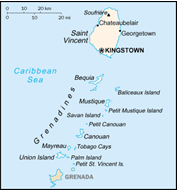 		Демографические данные	В географическом отношении эти изменения по-прежнему ограничиваются территорией относительно небольшого размера. Страна представляет собой архипелаг в восточной части Карибского бассейна, состоящий из цепочки из 34 небольших островов и рифов (Гренадины), которая тянется в южном направлении на 64 километра. Общая площадь суши островов составляет 389 квадратных километров, а площадь Сент-Винсента, самого крупного и гористого из островов, — 344 квадратных километра. Сент-Винсент является также административным центром и средоточием торговой и другой хозяйственной деятельности.		Численность и этнический состав населения	В данном разделе приводится основная информация о численности и этническом составе населения Сент-Винсента и Гренадин в отчетный период. Согласно последним имеющимся данным переписи населения и жилищного фонда, численность населения Сент-Винсента и Гренадин снизилась со 106 499 человек в 1991 году до 106 254 человек в 2001 году, или на 0,2 процента.	Несмотря на общее уменьшение численности населения, этот процесс в рамках страны не был равномерным, поскольку на пяти из тринадцати переписных участков был отмечен рост. Примечателен тот факт, что на переписных участках, включающих столицу Кингстаун, численность населения уменьшилась, а в пригородах Кингстауна увеличилась. Это может объясняться тем, что жилые дома в столице все шире переоборудуются для ведения предпринимательской деятельности. Распределение населения между главным островом — Сент-Винсентом — и Гренадинами в период 1991–2001 годов практически не изменилось: на главный остров приходится 91,9 процента, или основная часть, населения.	Статистические данные показывают, что в условиях снижения численности населения плотность населения на главном острове — Сент-Винсенте — в период 1991–2001 годов уменьшилась с 733 до 730 человек на квадратную милю, при этом на городской территории Кингстауна отмечалась высокая плотность населения — 8140 человек на квадратную милю в 1991 году и 6954 человека в 2001 году. В пригородах Кингстауна была зафиксирована плотность населения в 1681 человек на квадратную милю в 1991 году и 1954 — в 2001 году.	Следует также отметить, что, по данным переписей как 1991 года, так и 2001 года, население страны по-прежнему относительно молодо. В нем по-прежнему преобладает (30,7 процента) возрастная группа до 15 лет, а возрастная группа 15–29 лет представляет 27,8 процента населения.		Таблица 1		Распределение населения в разбивке по группам с большими возрастными интервалами и по полу, в процентах, 1991 и 2001 годыИсточник: Перепись населения и жилищного фонда 2001 года.	Приведенные цифры показывают, что доли мужчин и женщин довольно близки друг к другу во всех возрастных категориях кроме группы старше 65 лет, в которой женщин было больше, чем мужчин, в оба года проведения переписи. Это говорит о необходимости уделять внимание нуждам пожилых женщин. Хотя данные показывают, что на 100 женщин приходится 102 мужчины, они несколько отличаются от данных переписи 1991 года, когда на 100 мужчин приходилось 100 женщин. В таблице, ниже, показана динамика численности населения в период 1996–2002 годов.		Таблица 2		Динамика численности населения: 1996–2002 годыИсточник: Дайджест статистики здравоохранения 2003 года.		Этнический состав	Этнический состав населения Сент-Винсента и Гренадин характеризуется преобладанием группы «африканцы/негры/черные», которая представляет 72,8 процента всего населения. По сравнению с предыдущим докладом Комитету по ликвидации дискриминации в отношении женщин этот показатель не изменился. Вторую по величине группу населения составляли «метисы» (20 процентов), затем следовали карибы (3,6 процента) и выходцы из Ост-Индии (1,4 процента).	По данным переписи населения и жилищного фонда 2001 года, население Сент-Винсента и Гренадин в целом составляет 106 254 человека и эта цифра довольно равномерно распределена между мужчинами (50,87 процента) и женщинами (49,13 процента) (см. доклад о результатах переписи 2001 года). После переписи населения и жилищного фонда 1991 года численность населения увеличилась на 1,32 процента; население Сент-Винсента и Гренадин остается молодым. Последние имеющиеся данные также показывают, что самая многочисленная группа населения была представлена лицами моложе 15 лет (30,7 процента). Однако в этой группе соотношение лиц мужского и женского пола было равным.		Рейтинг по ИРЛР ПРООН	Согласно докладу ПРООН о развитии человека за 2006 год, СВГ занимали 88-е место среди 177 стран по показателям грамотности, охвата школьным обучением, средней продолжительности предстоящей жизни при рождении и ВВП на душу населения и входили в число стран со средним уровнем развития людских ресурсов. Этот показатель был лучше, чем в 2002 году, когда страна заняла 91-е место по ИРЛР среди 173 стран. К 2010 году Сент-Винсент и Гренадины, заняв 86-е место по индексу развития людских ресурсов (ИРЛР) среди 187 стран, вошли в список стран с высоким уровнем развития людских ресурсов. Индекс развития людских ресурсов представляет собой сводный индекс, измеряющий средние достижения страны по трем аспектам развития людских ресурсов (продолжительная и здоровая жизнь, которая измеряется средней продолжительностью предстоящей жизни при рождении; знания, которые измеряются уровнем грамотности взрослого населения и совокупным валовым коэффициентом охвата населения начальным, средним и высшим образованием; и достойный уровень жизни, который измеряется величиной валового внутреннего продукта (ВВП) на душу населения по паритету покупательной способности (ППС) в долларах США).		Социально-экономическая обстановка	Период 1995–2010 годов ознаменовался сильными внешними шоками, породившими сложные проблемы для экономики СВГ и других малых островных государств. В число этих внешних шоков входили серьезная и затяжная глобальная рецессия, которая привела к резкому спаду в экономике Европы, США и Японии — основных экспортных рынков СВГ; воздействие стихийных бедствий, затронувших СВГ, таких как ураган «Иван», ураган «Томас» (2010 год) и тропический шторм «Лили» (2009 год), которые нанесли дорогам, урожаю и инфраструктуре ущерб на сумму более 160 млн. восточнокарибских долларов; резкий рост цен на нефть на международном рынке; и ухудшающаяся конъюнктура рынка их основной сельскохозяйственной экспортной культуры — бананов — главным образом из-за отмены защищенного доступа на европейский рынок и введения в 2006 году нового режима торговли бананами. Глобальная рецессия также повлияла и продолжает влиять на оживление экономики, поскольку она серьезно сказалась на численности туристов, прибывающих в СВГ из Европы и США.	Тем не менее в период после представления последнего доклада Комитету по ликвидации дискриминации в отношении женщин в Сент-Винсенте и Гренадинах произошли значительные позитивные социально-экономические и политические изменения. В отчетный период ПСВГ проводило макроэкономическую политику, которая улучшила результаты международной торговли. Правительство Сент-Винсента и Гренадин также успешно начало осуществление программы экономической диверсификации применительно к бананам, при этом предусматриваются конкретные меры по повышению уровня экспорта, укреплению туристического сектора и повышению уровня социального развития. Это привело к улучшению социальных показателей, что отражало значительное уменьшение масштабов нищеты и бедности.	Успех экономической политики в период 2001–2010 годов измеряется тем фактом, что, несмотря на экономические проблемы, каждый год показатели экономического роста СВГ были лучше среднего показателя стран — членов Восточнокарибского валютного союза (ВКВС). В 2001 году рост составил 0 процентов, затем в 2002 году показатель роста в реальном выражении увеличился до 1,7 процента и в 2003 году достиг 3,6 процента. В период 2004–2007 годов средний показатель роста в стране превысил 5,7 процента. К 2009 году вследствие финансового краха 2008 года были зафиксированы отрицательные темпы роста в 0,6 процента, однако, несмотря на трудности, страна все еще была в состоянии поддерживать и укреплять свои программы сокращения масштабов нищеты.	Рост экономики происходил в основном в результате осуществления ПСВГ комплекса мер в области налогово-бюджетной, макроэкономической и финансовой политики, а также хороших результатов, достигнутых в сельском хозяйстве, строительстве и туризме. Хотя вклад сельского хозяйства в экономику в отчетный период уменьшился, сельскохозяйственный сектор по-прежнему играет важную роль в экономике, при этом основной экспортной культурой остаются бананы.Доля средств государственного бюджета, выделяемая на социальные расходы, 	отражает экономические усилия правительства Сент-Винсента и Гренадин по повышению уровня жизни своих граждан и содействию достижению коллективного благополучия. Государственные расходы в важнейших секторах – образовании, здравоохранении и социальном развитии — в отчетный период ясно отражают этот фактор. В отчетные годы на эти три сектора вместе взятые выделялось примерно 27 процентов средств государственного бюджета.		Образование	Сектор образования в отчетный период представлял собой символ достижений ПСВГ. Признавая жизненную важность образования для ослабления нищеты, обеспечения экономической конкурентоспособности и социального развития, ПСВГ отвело сектору первоочередную роль в своей стратегии сокращения масштабов нищеты.	В целях упорядочения своих мер, принимаемых в этом секторе, правительство в рамках процесса, основанного на консультациях и совместном участии, разработало план развития сектора образования. План (2002–2007 годы) был направлен на устранение структурных и организационных недостатков на всех уровнях системы образования. ПСВГ положило начало так называемой «образовательной революции», посредством которой оно осуществляло программы ремонта существующих школ, а также строительства новых дошкольных, начальных, средних и высших учебных заведений. 	Были разработаны новые системы управления образованием для осуществления образовательных программ, и были созданы программы помощи неуспевающим. Преподаватели получили возможность повышать квалификацию на уровне высшего образования. В отчетный период с введением в 2006 году всеобщего среднего образования был достигнут исторический рубеж. Помимо всеобщего доступа к среднему образованию, правительство смогло создать существенные возможности для получения гражданами Сент-Винсента и Гренадин послесреднего и высшего образования за границей посредством предоставления стипендий, грантов и займов.	Значительное внимание в отчетный период уделялось также образованию для взрослых. С помощью правительства Тайваня было завершено строительство тринадцати центров учебных ресурсов в округах во всей стране, а основные послесредние учебные заведения (колледж продвинутого уровня, технический колледж и школа медицинских сестер) были официально объединены в рамках единого местного колледжа. Принятие Закона об образовании, глава 202, и Закона об аккредитации заведений дальнейшего и высшего образования, глава 203, в 2006 году укрепило организационную основу образования в СВГ.		Здравоохранение	Сент-Винсент и Гренадины приняли свой Стратегический план в области здравоохранения на 2007–2012 годы под девизом «Здоровый гражданин Сент-Винсента и Гренадин — состоятельный гражданин Сент-Винсента и Гренадин». Показатели здоровья говорят о том, что средняя продолжительность предстоящей жизни составляет 74,4 года у женщин и 70,8 года у мужчин. Показатель младенческой смертности стоит на отметке 18 на 1000 живорождений. Показатель материнской смертности за последние десять лет в среднем не превысил 1 процента в год. Однако среди 42 процентов населения, проживающего за чертой бедности, картина существенно отличается. Ведущим фактором заболеваемости и смертности являются сердечно-сосудистые заболевания, ежегодный показатель смертности от которых составляет 58 на 1000, что в восемь раз превышает показатель смертности, вызываемой всеми инфекционными заболеваниями.	В 2001 году правительство Сент-Винсента и Гренадин приступило к процессу расширения масштабов профилактики и лечения ВИЧ/СПИДа, оказания услуг и обеспечения ухода. В период 2003–2005 годов был зарегистрирован 251 больной ВИЧ/СПИДом. Из них 40,6 процента составляли женщины. К 2008 году было 555 человек, живущих с ВИЧ/СПИДом, из которых 44,1 процента составляли женщины. Большинство больных лиц женского пола приходится на возрастные группы до 5 лет, 15–24 года и 65–69 лет.	Некоторые неинфекционные заболевания связаны с генетической предрасположенностью, образом жизни и эпидемиологическим и демографическим переходом. Правительство СВГ полностью финансирует расширенную программу вакцинации, и показатель охвата населения вакцинацией близится к 100 процентам.	Правительство намерено предоставлять комплексное медицинское обслуживание всем своим гражданам по доступным ценам в масштабах всей страны и обеспечивать учет экологических соображений во всех аспектах национального развития. Помимо этого, правительство привержено цели предоставления всем гражданам доступа к чистой питьевой воде, надлежащим санитарным услугам и безопасной окружающей среде, не представляющей опасности для здоровья. Приоритетные программы министерства нацелены на улучшение условий жизни уязвимых групп населения и групп повышенного риска, включая престарелых, инвалидов, женщин детородного возраста, детей, подростков, лиц с ограниченными физическими возможностями и душевнобольных.	Кроме того, на уровне первичной медицинской помощи 39 медицинских центров, расположенных в девяти округах, обслуживают всех обращающихся в них пациентов. Невозможно переоценить важность участия общины в обеспечении и оказании медицинской помощи. Поэтому существует понимание того факта, что, для того чтобы научить людей и общины нести ответственность за состояние собственного здоровья (ведь большинство заболеваний вызвано неправильным образом жизни), потребуется укрепить взаимодействие между учреждениями государственного и частного сектора, а также НПО.		Социальное развитие	Экономические проблемы, стоявшие перед СВГ в отчетный период, привели к росту безработицы во всех секторах. Спад в сельском хозяйстве сильно сказался на занятости и доходах в сельской местности и инвестициях в сельское хозяйство. Проведенное в 2001 году обследование социально-экономических последствий реструктуризации банановой отрасли в Сент-Винсенте показало, что к бедным относятся 42 процента фермеров — производителей бананов, 32 процента бывших фермеров – производителей бананов и 52 процента работников банановой отрасли. Количество зарегистрированных производителей бананов уменьшилось, по оценкам, с 7000 в 1990 году до 2309 в 2003 году, а число рабочих, доходы которых полностью или в значительной части связаны с банановой отраслью, уменьшилось с примерно 23 000 до примерно 7000; все они нуждаются в доступе к альтернативным источникам дохода. Временная миграция в другие страны Карибского бассейна и промышленно развитые страны приводит к поступлению денежных переводов, которые необходимы многим семьям. Однако из-за глобальной рецессии, затронувшей многие развитые страны, объем денежных переводов заметно уменьшился.	В результате вышеизложенного в СВГ, особенно в сельских общинах, произошел рост безработицы и неполной занятости, нищеты и социальной уязвимости. Тем не менее в отчетный период положение в плане нищеты улучшилось. В докладе об оценке масштабов нищеты в СВГ в 1996 году был сделан вывод, что 37,5 процента населения жили в нищете и еще 25,7 процента населения — в крайней нищете. В аналогичном докладе об оценке масштабов нищеты в 2009 году было установлено, что уровень нищеты в стране снизился до 30 процентов, а уровень крайней нищеты – до 2,9 процента.	Снижение уровня нищеты в период 2001–2010 годов можно объяснить целенаправленной и успешной политикой ПСВГ в проведении стратегии сокращения масштабов нищеты в каждом секторе, ведущей к применению последовательного и творческого комплекса мер, который ослабил воздействие экономического кризиса на граждан Сент-Винсента и Гренадин.	ПСВГ последовательно увязывает свою макроэкономическую, налогово-бюджетную и финансовую политику с целью экономической стабилизации и сокращения масштабов нищеты. Поэтому в отчетный период такие экономические достижения, как среднегодовые темпы экономического роста в 3,4 процента; создание более 10 000 рабочих мест и осуществление льготных программ кредитования микропредприятий; повышение минимальной заработной платы и значительный рост заработной платы и пособий в государственном и частном секторах; продажа земли беднякам по субсидированным ценам; строительство домов для граждан с низким уровнем доходов и граждан, не имеющих дохода; и программа 100-процентной ипотеки для строительства жилья государственными служащими, привели к расширению экономических возможностей для повышения гражданами Сент-Винсента и Гренадин своего уровня жизни.	Эти экономические выгоды сочетались с социальными последствиями образовательной революции, проводимой посредством передовых программ в секторе образования, а также с укреплением и расширением системы социальной защиты посредством программ, осуществляемых Министерством национальной мобилизации и другими ведомствами, включая, в частности, Национальную службу страхования.		Политическая структура и управление	Сент-Винсент и Гренадины являются парламентарной демократией в составе Содружества Наций. Главой государства является королева Елизавета II, которую представляет на острове генерал-губернатор, выполняющий главным образом церемониальные функции. Работой правительства руководят премьер-министр и кабинет министров. Парламент является однопалатным органом с палатой собрания из 15 выборных членов и сенатом из шести назначаемых членов.Генерал-губернатор назначает четырех сенаторов по рекомендации премьер-министра и двух — по рекомендации лидера оппозиции. Парламент созывается сроком на пять лет, хотя премьер-министр может назначить выборы в любое время. Судебная система в Сент-Винсенте основывается на британском общем праве. В трех судебных округах насчитывается 11 судов. В состав Восточнокарибского верховного суда входят высокий суд и апелляционный суд. Судом последней инстанции является Тайный совет. В стране насчитывается три официальных города, однако они не управляют своими собственными финансами или службами. Местного самоуправления как такового не существует, и руководство всеми шестью округами осуществляет центральное правительство.	Настоящий объединенный периодический доклад охватывает период 1995–2010 годов, в который у власти по очереди находились две политические партии. Объединенная лейбористская партия (ОЛП) под политическим руководством достопочтенного д-ра Ральфа Е. Гонсалвеса получила большинство голосов на демократических выборах в марте 2001 года и в настоящее время находится у власти. В отчетный период с января 1995 года по февраль 2001 года страна находилась под управлением Новой демократической партии (НДП).	Последние всеобщие выборы в период, охватываемый настоящим периодическим докладом, состоялись 13 декабря 2010 года; на них Объединенная лейбористская партия (ОЛП) премьер-министра Гонсалвеса одержала победу третий раз подряд. ОЛП утратила четыре из своих двенадцати мест, а оппозиционная Новая демократическая партия (НДП) получила еще четыре места в дополнение к трем, которые у нее имелись в предыдущем законодательном органе. ОЛП получила 51 процент голосов (на 1 процент меньше, чем в 2001 году), а НДП поддержали 44 процента избирателей (на 4 процента больше, чем на предыдущих выборах). Это позволило ОЛП получить 80 процентов мест в Палате собрания.		Международные конвенции	Настоящий периодический доклад составлен с учетом других международных конвенций, участником которых Сент-Винсент и Гренадины стали после 1994 года и которые имеют отношение к осуществлению их обязательств по Конвенции о ликвидации всех форм дискриминации в отношении женщин. Этими международными конвенциями являются:	•	Межамериканская конвенция о предупреждении и искоренении насилия в отношении женщин и наказании за него (Конвенция, подписанная в Белем-ду-Пара) 1994 года, которая прямо касается насилия в отношении женщин и содержит рекомендации для государств-участников в отношении мер, которые им следует принять для ликвидации такого насилия. Она была ратифицирована в 1996 году;	•	Конвенция Международной организации труда (МОТ) о дискриминации (в области труда и занятий) 1958 года (№ 111), которая запрещает дискриминацию по признаку пола в области труда и занятий, была ратифицирована в 2001 году; 	•	Конвенция МОТ о равном вознаграждении 1951 года (№ 100), которая предписывает государствам-участникам обеспечить равное вознаграждение мужчин и женщин за труд равной ценности, была ратифицирована в 2001 году;	•	Конвенция МОТ о политике в области занятости 1964 года (№ 122), которая обеспечивает «"свободу выбора занятости и самые широкие возможности для каждого работника получить подготовку и использовать свои навыки и способности для выполнения работы, к которой он пригоден, независимо от расы, цвета кожи, пола, религии, политических взглядов, иностранного происхождения или социального происхождения…» (статья 1), была ратифицирована в 2010 году.		Выполнение Целей развития тысячелетия	Цели развития тысячелетия рассматриваются с целью определения того, каких успехов добились Сент-Винсент и Гренадины в устранении гендерного неравенства посредством выполнения Целей развития тысячелетия, которые должны быть достигнуты к 2015 году. В отчетный период Сент-Винсент и Гренадины сделали гигантские шаги в достижении Целей развития тысячелетия.	Цель 1. Ликвидация крайней нищеты и голода. Стратегии сокращения масштабов нищеты, проводимые правительством после 2001 года, положительно сказались на женщинах. Поставленная международным сообществом цель сократить вдвое долю населения, живущего в крайней нищете, была более чем выполнена, поскольку согласно докладу о масштабах нищеты в стране, подготовленному в 2008 году, уровень крайней нищеты в Сент-Винсенте и Гренадинах снизился с 26 до 2,9 процента. Для борьбы с менее крайними формами нищеты необходимы непрерывные усилия. Кроме того, потребуется провести дальнейшие исследования для получения разукрупненных данных в разбивке по полу.	Цель 2. Обеспечение всеобщего начального образования. Сент-Винсент и Гренадины намного перевыполнили цель 100-процентного охвата всеобщим начальным образованием и выполнили также цель обеспечения всеобщего среднего образования. В плане гендерного равенства произошли весьма позитивные изменения, заключающиеся в расширении учебных возможностей для девочек в нетрадиционных областях приобретения знаний, хотя в этом отношении необходимо делать больше.	Цель 3. Поощрение равенства между мужчинами и женщинами и расширение прав и возможностей женщин. С учетом показателей, установленных в рамках этой цели, девочки и женщины в Сент-Винсенте и Гренадинах не находятся в неравном положении в сфере начального и среднего образования. Однако необходимо проделать еще бóльшую работу, чтобы улучшить представленность женщин в репрезентативной политике. Проблема гендерного насилия также требует новых программ, поскольку она по-прежнему ограничивает возможность полного развития женщинами своего потенциала в качестве производительных членов общества Сент-Винсента и Гренадин.	Цели 4 и 5. Сокращение детской смертности и улучшение охраны материнства. Эти цели в настоящее время достигаются в Сент-Винсенте и Гренадинах посредством успешных программ, осуществляемых Министерством здравоохранения. К ним относятся программы помощи в области питания для беременных женщин и детей, бесплатной дородовой медицинской помощи и бесплатной или субсидируемой стационарной медицинской помощи.	Цель 6. Борьба с ВИЧ/СПИДом, малярией и другими заболеваниями. Благодаря энергичной программе профилактики и лечения ВИЧ/СПИДа и борьбы с ними заболеваемость ВИЧ/СПИДом стабилизировалась, хотя наблюдается повышенная заболеваемость среди женщин в возрастных группах до 5 лет, 15–19 лет и старше 65 лет. Большинство больных СПИДом среди женщин до 2008 года приходилось на возрастную группу 20–39 лет. Произошло общее уменьшение числа ВИЧ-инфицированных.		Раздел II. Конкретная информация, касающаяся осуществления статей Конвенции о ликвидации всех форм дискриминации в отношении женщин		Введение	Анализируя выполнение Сент-Винсентом и Гренадинами своих обязательств по Конвенции о ликвидации всех форм дискриминации в отношении женщин, мы сочли полезным рассматривать статьи в рамках существующих крупных разделов, предусмотренных в официальном документе. Поэтому статьи 1–5, закладывающие основу для выполнения других статей, касающихся существа дела, рассматривались вместе. Статья 6 — запрещение торговли женщинами и эксплуатации проституции — рассматривается отдельно, поскольку теперь она относится к полностью самостоятельной области со своими собственными рекомендациями в отношении программ и политики и не входит явно в число других «блоков прав». Например, обязательства государства в отношении гражданских и политических прав женщин, включая равенство перед законом и равенство в браке, определяются статьями 7, 8, 9, 15 и 16. Аналогичным образом, об обязательствах государства в отношении экономических, социальных и культурных прав женщин речь идет в статьях 10–14 Конвенции. Хотя в целях обеспечения ясности статьи в настоящем периодическом докладе представляются и рассматриваются по порядку, важно отметить, что взаимосвязь между этими статьями учитывалась как при подготовке, так и при представлении настоящего доклада, поскольку она находит отражение также в практическом осуществлении в Сент-Винсенте и Гренадинах.		Статья 1 — Определение дискриминации в отношении женщинДля целей настоящей Конвенции понятие «дискриминация в отношении женщин» означает любое различие, исключение или ограничение по признаку пола, которое направлено на ослабление или сводит на нет признание, пользование или осуществление женщинами, независимо от их семейного положения, на основе равноправия мужчин и женщин, прав человека и основных свобод в политической, экономической, социальной, культурной, гражданской или любой другой области.	Мы понимаем настоящую статью таким образом, что в данном определении дискриминации, содержащемся в Конвенции, проводится различие между умышленной и неумышленной дискриминацией. Следует отметить, что косвенная дискриминация может проистекать из нейтральных с точки зрения половой и гендерной принадлежности законов, в которых не учитываются различия в жизни женщин и мужчин. Такая косвенная дискриминация может также проистекать из законов, в которых не уделяется внимания потенциалу дискриминации вследствие существования государственных или частных организационных структур, исторически сложившихся без участия женщин и не отражающих их жизненные обстоятельства.	В первоначальном докладе, представленном Комитету по ликвидации дискриминации в отношении женщин, излагается общий контекст осуществления этого положения. По существу в этой ситуации не произошло значительных изменений. В своих заключительных замечаниях после представления первоначального доклада в 1997 году Комитет по ликвидации дискриминации в отношении женщин высказал сожаление по поводу того, что до настоящего времени в Конституции Сент-Винсента и Гренадин нет прямого упоминания о равноправии женщин. В соответствии со своим обязательством по Конвенции о ликвидации всех форм дискриминации в отношении женщин правительство Сент-Винсента и Гренадин в отчетный период предприняло меры с целью внесения значительных изменений в Конституцию. В рамках процесса конституционной реформы, начавшегося в 2003 году, для определения дальнейших шагов по разработке новой конституции страны была назначена Комиссия по конституционной реформе. В результате процесса консультаций в 2003–2008 годах с гражданами Сент-Винсента и Гренадин на местном, региональном и международном уровнях был подготовлен законопроект о новой конституции. В этом проекте имелось следующее положение, касающееся равенства женщин и мужчин:	«Статья 21 1) Женщины и мужчины обладают равными правами и одинаковым правовым статусом во всех сферах политической, экономической, культурной и социальной жизни. Все формы дискриминации в отношении женщин и мужчин по признаку пола запрещены».	В ходе национального референдума, проведенного в 2010 году согласно Конституции, граждане Сент-Винсента и Гренадин решили не вносить никаких изменений в действующую Конституцию. Тем не менее Конституция Сент-Винсента и Гренадин по-прежнему обеспечивает широкую защиту от дискриминации по признаку пола.	В частности, статья 13 действующей Конституции Сент-Винсента и Гренадин в целом запрещает все виды дискриминации.		Статья 13	«1)	С учетом положений подразделов 4, 5 и 7 ни один закон не может содержать положения, являющиеся дискриминационными по сути или своим последствиям.	2)	Никто не может подвергаться дискриминационному обращению со стороны какого-либо лица, действующего на основании какого-либо писаного закона или в силу исполнения функций в каком-либо государственном органе или организации.	3)	В настоящем разделе выражение «дискриминационный» означает применение различного обращения к разным лицам по причинам, полностью или в основном объясняемым их полом, расовой принадлежностью, местом происхождения, политическими взглядами, цветом кожи или вероисповеданием, когда к лицам, имеющим определенные характеристики, применяется такое поражение или ограничение в правах, которое не распространяется на лиц, не имеющих таких характеристик, или когда привилегии или преимущества предоставляются лицам, имеющим иные характеристики».	Конституция Сент-Винсента и Гренадин в силу подраздела 4 раздела 13 допускает принятие законов, поощряющих позитивные действия в пользу женщин.	Подраздел 4 раздела 13 Конституции гласит, в частности, что:«Подраздел 1 настоящего раздела не применяется к любым законам, которыми предусматривается выделение государственных доходов или других государственных средств;	c)	применение, в случае лица, подпадающего под любую такую характеристику, содержащуюся в подразделе 3 (или лиц, связанных с подобными лицами), закона в отношении усыновления, брака, развода, погребения, передачи прав собственности в случае смерти или любых других подобных вопросов, то есть к персональному закону, действующему применительно к лицам, подпадающим под такую характеристику;	d)	в результате чего к лицам, подпадающим под любую такую характеристику, содержащуюся в подразделе 3 настоящего раздела, может применяться любое поражение или ограничение в правах или таким лицам могут предоставляться любые привилегии или преимущества, которые с учетом их характера и особых обстоятельств, относящихся к этим лицам или лицам, подпадающим под любую другую характеристику, являются в достаточной степени допустимыми в демократическом обществе".	В силу вышеприведенного положения законы, поощряющие позитивные действия в целях улучшения положения женщин, которые предполагают использование государственных доходов, не противоречили бы Конституции.	Широкое определение «дискриминации в отношении женщин» в Конвенции по-прежнему ставит перед правительством Сент-Винсента и Гренадин сложную задачу. В то время как Конституция обеспечивает правовую основу для защиты от дискриминации, предстоит еще сделать намного больше в плане практического толкования и применения концепции дискриминации в условиях Сент-Винсента и Гренадин. Препятствия, которые предстоит преодолеть, связаны главным образом с существующими социальными установками. Необходимо разработать стратегический подход к осуществлению Конвенции.	Механизмы обеспечения применения антидискриминационных законов и практики по-прежнему нуждаются в дальнейшем укреплении и поддержке. Государство-участник сознает, что антидискриминационные положения должны поддерживаться эффективными и последовательными механизмами обеспечения их соблюдения. В рамках этого процесса Отдел по гендерным вопросам участвует в обеспечении подготовки сотрудников полиции и других правоохранительных органов по вопросам, относящимся к гендерному равенству. Кроме того, в то время как до настоящего времени в Сент-Винсенте и Гренадинах в решениях Высокого суда не было ссылок на Конвенцию о ликвидации всех форм дискриминации в отношении женщин, судьи и магистраты проходят обучение по Конвенции о ликвидации всех форм дискриминации в отношении женщин, чтобы лучше ознакомиться с информацией и инструментами для применения Конвенции при принятии решений в соответствующих случаях.	Отдел по гендерным вопросам также стремится обеспечить, чтобы женщины и далее больше узнавали о своем праве на жизнь в условиях равенства и свободы от дискриминации. Отдел осуществляет информационно-разъяснительные программы по радио и через постоянно действующие семинары-практикумы в общинах и школах. Эти программы повышают информированность общественности и расширяют масштабы обсуждения вопроса дискриминации в отношении женщин. В результате обсуждений таких тем, как сексуальные домогательства на рабочем месте, общественность теперь в большей степени осознает необходимость избавления от гендерных стереотипов.		Статья 2 — Обязательство по ликвидации всех форм дискриминации в отношении женщин посредством мер в области политикиГосударства-участники осуждают дискриминацию в отношении женщин во всех ее формах, соглашаются безотлагательно всеми соответствующими способами проводить политику ликвидации дискриминации в отношении женщин и с этой целью обязуются:	•	включить принцип равноправия мужчин и женщин в свои национальные конституции или другое соответствующее законодательство, если это еще не было сделано, и обеспечить с помощью закона и других соответствующих средств практическое осуществление этого принципа;	•	принимать соответствующие законодательные и другие меры, включая санкции, там, где это необходимо, запрещающие всякую дискриминацию в отношении женщин;	•	установить юридическую защиту прав женщин на равной основе с мужчинами и обеспечить с помощью компетентных национальных судов и других государственных учреждений эффективную защиту женщин от любого акта дискриминации;	•	воздерживаться от совершения каких-либо дискриминационных актов или действий в отношении женщин и гарантировать, что государственные органы и учреждения будут действовать в соответствии с этим обязательством;	•	принимать все соответствующие меры для ликвидации дискриминации в отношении женщин со стороны какого-либо лица, организации или предприятия;	•	принимать все соответствующие меры, включая законодательные, для изменения или отмены действующих законов, постановлений, обычаев и практики, которые представляют собой дискриминацию в отношении женщин;	•	отменить все положения своего уголовного законодательства, которые представляют собой дискриминацию в отношении женщин.	Конвенция о ликвидации всех форм дискриминации в отношении женщин не включена в национальное законодательство Сент-Винсента и Гренадин, и поэтому законность положениям Конвенции должна быть придана на местном уровне посредством отдельного национального законодательства или судебных решений. Кроме того, выполнение статей Конвенции по подведомственности должно обеспечиваться соответствующими программами в рамках правительства, частного сектора и гражданского общества. В представленной ниже обновленной информации о выполнения Сент-Винсентом и Гренадинами своих обязательств по статье 2 учитываются соответствующие общие рекомендации 12 и 16, вынесенные Комитетом по ликвидации дискриминации в отношении женщин.		Статья 2 a) — Включение принципа равноправия в Конституцию	Общая политика запрещения дискриминации по признаку пола посредством поощрения равноправия мужчин и женщин предусматривается в статье 13 Конституции Сент-Винсента и Гренадин, как отмечалось при рассмотрении статьи 1 в настоящем докладе.	Как указывается при рассмотрении статьи 1, правительство Сент-Винсента и Гренадин в отчетный период пыталось внести значительные изменения в Конституцию в рамках процесса конституционной реформы в 2003–2008 годах, но не достигло успеха. Этот законопроект содержал важные положения в отношении равноправия женщин и мужчин:	«Статья 21 1) Женщины и мужчины обладают равными правами и одинаковым правовым статусом во всех сферах политической, экономической, культурной и социальной жизни. Все формы дискриминации в отношении женщин и мужчин по признаку пола запрещены» (Сент-Винсент и Гренадины, законопроект о конституции, 2009 год).	В рамках демократического процесса народ Сент-Винсента и Гренадин на референдуме, состоявшемся в 2010 году, решил не изменять действующую Конституцию.	Судебная защита в случае нарушения любого конституционного права гарантируется разделом 16 Конституции. Этот раздел обеспечивает право на обращение в суд для предъявления иска в связи с нарушением основных прав всех лиц.	Сент-Винсент и Гренадины по-прежнему являются стороной, подписавшей международные конвенции, такие как Конвенция о ликвидации всех форм дискриминации в отношении женщин. В отчетный период они подписали Межамериканскую конвенцию о предупреждении и искоренении насилия в отношении женщин и наказании за него (Конвенция, подписанная в Белем-ду-Пара), однако еще не ратифицировали Факультативный протокол к Конвенции о ликвидации всех форм дискриминации в отношении женщин.		Статья 2 b) – Включение принципа запрещения дискриминации посредством других законодательных мер	В Сент-Винсенте и Гренадинах в отчетный период был принят один важный законодательный акт, относящийся к запрещению дискриминации в отношении женщин. Закон о защите занятости (2004 год), глава 212, прямо запрещает работодателю отказываться от услуг работника по различным основаниям, включая пол, семейное положение, беременность (раздел 16 d)), обоснованное отсутствие на работе по семейным обстоятельствам (раздел 16 e)) или отсутствие на работе во время отпуска по беременности и родам, удостоверенного врачом (раздел 16 f)). Аналогичным образом, в целях противодействия дискриминации в отношении женщин был принят Закон о равной оплате труда (1994 год), глава 210, который прямо запрещает дискриминацию со стороны любого работодателя в отношении женщин с точки зрения равной оплаты за равноценный труд.	Кроме того, были приняты другие законодательные акты, которые по сути поддерживают принцип запрещения дискриминации в отношении женщин. Такие законодательные акты улучшают положение женщин в конкретных обстоятельствах. Основным примером является закон об отпуске по беременности и родам. В соответствии с Законом о советах по заработной плате, глава 217, был введен в действие ряд нормативных положений, прямо предусматривающих отпуск по беременности и родам для определенных категорий работников. К ним относятся Приказ о регулировании заработной платы (сельскохозяйственные рабочие), 2008 год; Приказ о регулировании заработной платы (домашние работники), 2008 год; Приказ о регулировании заработной платы (работники охраны), 2008 год; Приказ о регулировании заработной платы (гостиничные работники), 2008 год; Приказ о регулировании заработной платы (промышленные рабочие), 2008 год; Приказ о регулировании заработной платы (работники лиц свободной профессии), 2008 год; Приказ о регулировании заработной платы (продавцы), 2008 год; Закон о Национальной службе страхования, глава 229, Свода законов Сент-Винсента и Гренадин, 2009 год, также предусматривает увеличение пособий в связи с отпуском по беременности и родам для работающих женщин и для партнеров работающих по найму мужчин. Конкретные сведения об этих положениях приводятся при рассмотрении статьи 11.		Насилие по признаку пола	В отчетный период основным законодательным актом, принятым в 1995 году, является Закон о насилии в семье (упрощенное производство), глава 228, в соответствии с которым супруг, в отношении которого совершено насилие в семье, может подать заявление о судебном запрете, охранном судебном приказе, судебном приказе об аренде или судебном приказе о проживании. Заявление об этих приказах может быть подано только в Суд по семейным делам, специальный суд, созданный в соответствии с Законом о Суде по семейным делам, глава 25, который обладает исключительной компетенцией по всем вопросам, связанным с половыми преступлениями, алиментами и несовершеннолетними правонарушителями. Законодательство о Суде по семейным судам позволяет рассматривать все такие заявления в закрытом судебном заседании.	Закон о насилии в семье (упрощенное производство), глава 228, обеспечивает защиту от физического насилия, психического ущерба и домогательства. За защитой могут обращаться лица, живущие вместе как муж и жена, но не состоящие в зарегистрированном браке; лица, состоящие в зарегистрированном браке; лица, ранее состоявшие в зарегистрированном браке; лица, ранее жившие вместе как муж и жена, но не состоящие в зарегистрированном браке.	Закон не содержит всеобъемлющего определения насилия в семье и поэтому не может использоваться для защиты от психологического насилия и сексуального насилия. В нем говорится, что суд может вынести приказ, убедившись в том, что ответчик «прибегнул к насилию или угрозе насилия … или причинил… физический или психический ущерб и существует вероятность повторного совершения таких действий либо совершил или пытался совершить любое половое преступление, предусмотренное Уголовным кодексом, или вел себя сексуально агрессивно» (раздел 4 (2)).	Закон не предусматривает защиту лиц, которые не живут вместе (то есть находятся в гостевых отношениях), но поддерживают близкие отношения, однако не разрешает сотрудникам полиции или социальным работникам ходатайствовать о вынесении приказа от имени женщины, являющейся объектом насилия. Любой член домохозяйства может обращаться за защитой от своего собственного имени или от имени любого другого члена домохозяйства. Лица, поддерживающие отношения с лицами своего пола, исключены из числа лиц, которые могут обращаться за защитой. Закон не устанавливает уголовную ответственность за насилие в семье, однако предусматривает возможность применения уголовных санкций в случае нарушения охранного судебного приказа или другого судебного приказа, вынесенного председателем Суда по семейным делам.	Проведенный в Сент-Винсенте и Гренадинах анализ показал, что насилие по признаку пола системным образом связано с неравенством с точки зрения соотношения сил, что приводит к дискриминации в отношении женщин. Помимо средств правовой защиты, жертвы насилия в семье могут получать консультативную и материальную помощь от Отдела по гендерным вопросам, Департамента по делам семьи и неправительственной организации «Мэрион-хаус». Отдел по гендерным вопросам разработал проект плана действий в отношении насилия в семье и провел курсы обучения для сотрудников полиции с целью повышения информированности о гендерных проблемах в рамках проекта подотчетности государства, поддерживаемого Структурой «ООН-женщины». Кроме того, в программу обучения полицейских-новобранцев теперь входит модуль повышения информированности о гендерных проблемах.	Началось обсуждение вопроса о создании национального приюта для жертв насилия в семье. Ожидается, что в этом центре жертвы насилия в семье в будущем смогут получать консультативную помощь, поддержку и смогут оставаться в приюте, пока для них и их детей не будет подыскано другое жилье. Недавно созданный Суд по семейным делам также предоставляет жертвам насилия в семье консультативные услуги через своих штатных консультантов.	Сент-Винсент и Гренадины являются членом Организации восточнокарибских государств, которая в рамках Проекта ОВКГ по семейному праву и вопросам насилия в семье разработала типовой законопроект для решения проблемы насилия в семье. Этот типовой закон еще не принят парламентом Сент-Винсента и Гренадин, однако он обсуждается на национальном уровне в рамках консультаций, проводимых в СВГ.	Процедуры в случаях насилия в семье: при получении жалобы в связи со случаем насилия в семье полиция регистрирует письменное заявление жертвы. Выдаются направления на медицинское освидетельствование у районного медицинского инспектора, а затем заполненные бланки освидетельствования возвращаются в полицию, которая должна провести полноценное расследование жалобы, после чего предполагаемый правонарушитель подвергается аресту, ему предъявляются обвинения и он предстает перед Судом по семейным делам, Магистратским судом или Высоким судом в зависимости от тяжести обвинений в тех случаях, когда возбуждается уголовное преследование. Большинство сотрудников полиции обучены работе по делам о насилии в семье. Однако сотрудники полиции часто высказывают разочарование в связи с тем, что женщины, возбудившие уголовное производство в отношении мужчины, с которым они поддерживают отношения, обычно отказываются от дальнейших действий, после того как дело заведено. Сотрудники полиции, как правило, не относятся серьезно к повторным жалобам в тех случаях, когда женщина возвращается к мужчине после предыдущего инцидента. Не существует требования об обязательном реагировании со стороны сотрудников полиции, и от них не требуется составлять протокол о случаях насилия в семье с подробной информацией о жестоком обращении или соответствующем расследовании и конечном результате.	Одним из текущих вопросов, все еще требующих решения в СВГ, является отсутствие статистических данных о насилии в семье. В момент составления настоящего доклада осуществляется разработка механизма сбора данных в различных департаментах и учреждениях, которые соприкасаются с делами о насилии в семье (полиция, Суд по семейным делам, Высокий суд, Отдел по делам семьи), с целью систематического сбора данных в разбивке по возрасту, виду насилия и т.д. Эта проблема будет и далее решаться, однако известно также, что по причинам культурного характера о некоторых случаях насилия в семье в полицию не сообщают. Департамент полиции играет важную роль в поддержке усилий Отдела по гендерным вопросам в рамках его программ борьбы с насилием в семье.		2 c) — Юридическая защита прав женщин	Правовая система в Сент-Винсенте и Гренадинах в равной степени доступна для женщин, когда они считают, что подвергаются дискриминации. Судебный иск может быть возбужден в контексте конкретного закона или в общем порядке в рамках раздела 16 Конституции.	До настоящего времени ни одной женщиной в Сент-Винсенте и Гренадинах не возбуждалось в Высоком суде ни одно дело по обвинению в дискриминации согласно Конституции. К препятствиям на пути получения женщинами правовой помощи относится относительно высокая стоимость возбуждения судебного иска в Высоком суде и Апелляционном суде.		2 d) — Соблюдение Конвенции государственными органами и учреждениями с обязательством воздерживаться от совершения дискриминационных актов или действий в отношении женщин	Пункт 2 статьи 13 Конституции Сент-Винсента и Гренадин запрещает дискриминацию любым лицом, занимающим любую государственную должность или осуществляющим любые государственные полномочия.	Государственные органы и учреждения Сент-Винсента и Гренадин руководствуются положениями и нормами законодательных постановлений, формулируемых парламентом. Всем членам общества гарантируется одинаковое обращение независимо от пола. В некоторых случаях женщины в силу стереотипного представления об их слабости и о том, что они нуждаются в помощи, могут рассчитывать на более обходительное и уважительное отношение, чем мужчины; напротив, вследствие культурных ценностей, обосновывающих превосходство мужчин, отмечается, что женщины иногда подвергаются дискриминации со стороны сотрудников полиции в случаях, когда полиция должна проводить расследование актов насилия в семье. В этих ситуациях женщинам иногда активно противодействуют, чтобы они не настаивали на своих жалобах, поданных в соответствии с Законом о насилии в семье (упрощенное производство), глава 228, или же сотрудники полиции могут даже относиться к ним с презрением и враждой. К препятствиям на пути дальнейшего контроля за действиями сотрудников полиции в отношении насилия в семье относятся нехватка людских ресурсов в системе Суда по семейным делам, а также отсутствие омбудсмена или другого аналогичного органа, в который можно подавать жалобы на административные злоупотребления.	К мерам, принимаемым правительством Сент-Винсента и Гренадин в партнерстве с организациями гражданского общества для решения этой проблемы, относится осуществление учебных программ для сотрудников полиции. В отчетный период полицейские-новобранцы систематически проходили обучение по гендерным вопросам перед зачислением в штат полиции. Старшие сотрудники полиции также направляются за границу на учебные курсы по гендерным вопросам. Что касается набора сотрудников, в настоящее время больше женщин поступают в полицию и могут получать более высокие звания, такие как суперинтенданты и инспекторы.	Укрепление Отдела по гендерным вопросам (ранее называвшегося Департаментом по делам женщин) является одним из важнейших достижений в отчетный период. Сюда входили реорганизация и переименование Отдела и переориентация его работы с использованием более адресного подхода в областях учета гендерной проблематики и разработки гендерной политики. Отдел по гендерным вопросам отвечает за учет гендерной проблематики в работе всех различных департаментов правительства. Несмотря на нехватку финансовых средств и людских ресурсов, Отдел участвовал в повышении уровня информированности по гендерной проблематике в различных департаментах правительства. Отдел по гендерным вопросам входит в состав нескольких межсекторальных комитетов и целевых групп, включая комитеты по торговле, здравоохранению и ослаблению нищеты.	Министерство финансов в партнерстве с Восточнокарибской программой экономического управления в рамках Инициативы по учету гендерной проблематики определило стратегии учета гендерной проблематики в макроэкономическом планировании. Конкретные виды деятельности включали сбор имеющихся данных о трудовых ресурсах, работе и других экономических данных в разбивке по полу; анализ законов, регламентирующих взаимосвязь между Отделом по гендерным вопросам, Министерством финансов и другими правительственными ведомствами, и обучение использованию конкретных средств разработки национального бюджета с учетом гендерной проблематики.	Одним из основных направлений деятельности ПСВГ по выполнению обязательств по настоящей статье в отчетный период является разработка нескольких стратегий сокращения масштабов нищеты. Разработка в 2003 году промежуточного документа с изложением стратегии сокращения масштабов нищеты (ДССН) производилась в рамках партнерства государственного сектора и гражданского общества под руководством головного органа под названием Национальный совет экономического и социального развития (НСЭСР). НСЭСР в составе представителей частного сектора, гражданского общества и старших государственных служащих провел национальные консультации в городских и сельских районах Сент-Винсента и Гренадин в целях подготовки ДССН. ДССН оказывает колоссальное воздействие на женщин, поскольку они являются основными бенефициарами программ и политики, направленных на ослабление нищеты.		2 e) — Меры для ликвидации дискриминации в отношении женщин со стороны какого-либо лица, организации или предприятия	В отчетный период Сент-Винсент и Гренадины подписали три важные международные конвенции. В 2001 году Сент-Винсент и Гренадины ратифицировали Конвенцию Международной организации труда (МОТ) о дискриминации (в области труда и занятий) 1958 года (№ 111), которая запрещает дискриминацию по признаку пола в области труда и занятий. В том же году (2001 год) СВГ была ратифицирована Конвенция МОТ о равном вознаграждении 1951 года (№ 100), которая предписывает государствам-участникам обеспечивать равное вознаграждение мужчин и женщин за труд равной ценности, а в 2010 году была ратифицирована Конвенция МОТ о политике в области занятости 1964 года (№ 122), которая обеспечивает «свободу выбора занятости и самые широкие возможности для каждого работника получить подготовку и использовать свои навыки и способности для выполнения работы, к которой он пригоден, независимо от расы, цвета кожи, пола, религии, политических взглядов, иностранного происхождения или социального происхождения…» (статья 1). Действие этих трех конвенций направлено на обеспечение ликвидации дискриминации в отношении женщин в области занятости всеми лицами, включая частный сектор. Поскольку Конституция Сент-Винсента и Гренадин запрещает дискриминацию по признаку пола, принимаются меры для соблюдения этого принципа на практике, включая услуги по оказанию содействия женщинам, которые считают себя жертвами дискриминации.	В число мер по решению этой проблемы входит также создание Суда по семейным делам в соответствии с Законом о Суде по семейным делам, глава 25. Суд по семейным делам обеспечивает мирное урегулирование вопросов, делая акцент не столько на наказании, сколько на роли служб социальной поддержки. Тем не менее в Суде по семейным делам женщины могут непосредственно пользоваться правовыми средствами для защиты своих законных прав в областях, в которых они подверглись дискриминации со стороны других лиц, таких как супруги, партнеры или другие лица, в контексте конкретного законодательства.	К препятствиям на пути полного осуществления Конвенции о ликвидации всех форм дискриминации в отношении женщин в этом отношении относится отсутствие достаточной информации для женщин об их правах. В отчетный период юридическая помощь была для женщин не доступна. Не имелось также приюта или специализированного консультирующего учреждения или иного аналогичного органа, куда могли бы обратиться женщины, испытывающие последствия дискриминации. Тем не менее Отдел по гендерным вопросам взял на себя в значительной степени функции консультирования и оказания помощи женщинам, находящимся в бедственном положении, с использованием своих крайне ограниченных людских и финансовых ресурсов.	Движение гражданского общества в Сент-Винсенте и Гренадинах также вносит вклад в осуществление гендерно-ориентированной политики и практики. Ассоциация фермеров Наветренных островов, НПО, отстаивающая интересы фермеров в плане обеспечения устойчивых средств к существованию, подготовила проект предложения об обучении фермеров в сельских общинах по вопросам составления бюджета с учетом гендерного фактора в целях контроля за политикой государства.		2 f) и g) — Меры для изменения или отмены действующих законов, постановлений, обычаев и практики, которые представляют собой дискриминацию, и отмена положений уголовного законодательства, которые представляют собой дискриминацию	Сент-Винсент и Гренадины, с учетом их истории и социально-культурного развития, унаследовали некоторые законы, которые являются дискриминационными по охвату. Однако не все из этих законов были проанализированы с целью в полной мере понять масштаб дискриминации. В отчетный период Департамент по делам женщин, как раньше назывался Отдел по гендерным вопросам, играл ведущую роль в содействии принятию Закона о насилии в семье (упрощенное производство), глава 228, который прямо изменил воздействие видов практики, которые считаются дискриминационными.	Закон о насилии в семье (упрощенное производство), глава 228, представляет собой важную меру в выполнении этой статьи. До его принятия в 1995 году женщины могли получить помощь только по Закону о насилии в семье и судопроизводстве по вопросам брака, глава 227, принятому парламентом в 1984 году, который наделил Высокий суд правом выносить приказы в отношении прибегающего к насилию супруга и наделять подвергающегося насилию партнера правами в области брачных отношений. В этом законе супруги определялись как мужчина и женщина, живущие в одном домохозяйстве как муж и жена. Закон о насилии в семье (упрощенное производство), глава 228, впервые предоставил не состоящим в зарегистрированном браке лицам или лицам, состоящим в «браке, основанном на общем праве», право ходатайствовать о более широком круге судебных приказов в случае насилия в семье. Таким образом, он устранил дискриминацию в ситуациях, в которых только состоящие в зарегистрированном браке лица могли обращаться за защитой и помощью. Кроме того, он расширил доступ к этой помощи, отнеся осуществление закона к компетенции Суда по семейным делам, который является судом первой инстанции и поэтому менее дорогостоящим в плане доступа.	В контексте Закона о насилии в семье (упрощенное производство), глава 228, остается один нерешенный вопрос, который можно считать носящим дискриминационный характер. Действие этого закона не распространяется на женщин, состоящих в "гостевом союзе", то есть те 10,7 процента населения, которые в данных переписи 2001 года определяются как не проживающие совместно или не имеющие общего домохозяйства. Этот вопрос необходимо изучить и принять по нему решение в суде на предмет соответствия подразделу 1 раздела 13 Конституции.	Сент-Винсент и Гренадины в отчетный период также подписали Межамериканскую конвенцию о предупреждении и искоренении насилия в отношении женщин и наказании за него (Конвенция, подписанная в Белем-ду-Пара).	Предстоит проделать большую работу. Существует настоятельная необходимость в анализе всего законодательства с целью оценки его соответствия Конвенции. Хотя существующие социальные обычаи и традиции могут представляться не столь суровыми и не столь негативными по отношению к женщинам, как в некоторых других странах, нужна еще большая работа, чтобы изменить распространенные негативные представления о женщинах в обществе. Именно эти представления создают условия для сохранения систематического насилия в отношении женщин в обществе.	До настоящего времени не выявлены какие-либо положения уголовного законодательства, которые являются дискриминационными по отношению к женщинам. Однако правительство Сент-Винсента и Гренадин сохраняет в силе политику, которая не должна допустить существование таких дискриминационных положений.		Статья 3 — Меры для обеспечения всестороннего развития и прогресса женщинГосударства-участники принимают во всех областях, и в частности в политической, социальной, экономической и культурной областях, все соответствующие меры, включая законодательные, для обеспечения всестороннего развития и прогресса женщин, с тем чтобы гарантировать им осуществление и пользование правами человека и основными свободами на основе равенства с мужчинами.	Продолжают действовать и развиваться меры, описанные в первоначальном докладе за 1981–1994 годы. К ним относится очень важный Закон о равной оплате 1994 года, положения которого осуществлялись в отчетный период.	Сент-Винсент и Гренадины подписали следующие конвенции:	•	Конвенция МОТ о дискриминации (в области труда и занятий) 1958 года (№ 111) — 2001 год;	•	Конвенция МОТ о равном вознаграждении 1951 года (№ 100)  — 2001 год;	•	Конвенция МОТ о политике в области занятости 1964 года (№ 122) — 2010 год.	В 2010 году парламентом Сент-Винсента и Гренадин был принят Закон о защите занятости, глава 210.		Укрепление Отдела по гендерным вопросам	В отчетный период укрепление Департамента по делам женщин позволило ему более эффективно осуществлять свои функции в качестве защитника интересов женщин в стране. Сюда относятся и реорганизация Департамента и его дальнейшее преобразование в Отдел по гендерным вопросам. Это отражает переориентацию Департамента на более адресный подход в областях учета гендерной проблематики, разработки и осуществления гендерной политики и т. д.	Это преобразование является не косметической мерой со стороны правительства, а говорит о долгосрочном намерении в сотрудничестве и с мужчинами и с женщинами гармонизировать гендерные отношения. Это отражает приверженность правительства современному мышлению, которое основывается на понимании того, что и мужчины и женщины испытывают на себе негативное влияние истории, которое можно преодолеть только при совпадении цели, процедуры и действий. Именно по этой причине работа Отдела по гендерным вопросам представляется теперь в докладе не в рамках обязательств страны по статье 4 Конвенции, а в качестве более комплексного элемента стратегии развития страны, посредством которой должен в полной мере развиваться и использоваться потенциал всех наших граждан.	В работе Отдела по гендерным вопросам начался переход от методов системы социального обеспечения, предполагающих временные выплаты и индивидуальную поддержку женщин, к налаживанию отношений с другими правительственными министерствами, частным сектором и организациями гражданского общества в стремлении обеспечить более широкое признание и понимание роли и значения гендерных отношений в построении равноправного общества. Хотя эта политика официально не сформулирована, она постепенно реализуется на практике, а ее эффективность еще предстоит оценить. Несмотря на отсутствие в полной мере сформулированной концепции политики, объявленная цель Отдела заключается в том, чтобы «обеспечить для всех граждан Сент-Винсента и Гренадин равный доступ к возможностям, которые будут определять их социальное, культурное, духовное, образовательное, экономическое и политическое развитие».	В дальнейшем процессе развития Отдела по гендерным вопросам правительство в частности учитывало общие рекомендации 1–3, 6 и 9 Комитета по ликвидации дискриминации в отношении женщин.Целями Отдела по гендерным вопросам являются:	•	повышение информированности общественности о гендерных проблемах;	•	укрепление партнерских отношений с целью формулирования и осуществления гендерной политики;	•	сотрудничество с другими департаментами/правительственными министерствами и организациями в целях институционализации ответственности за гендерное равенство в рамках всего правительства;	•	создание системы для планомерного сбора данных и воздействие на департаменты/правительственные министерства и НПО в целях институционализации систем сбора и хранения разукрупненных данных;исследование текущей гендерной ситуации в Сент-Винсенте и Гренадинах посредством ситуационного анализа, например, занятости, миграции, доходов и т. д.;	•	внедрение инициатив по учету гендерного фактора в основных секторах и укрепление учета гендерного фактора посредством непрерывного анализа законодательных инициатив, касающихся базы гендерного равенства;	•	разработка политики по вопросам гендерного равенства и осуществление плана действий, который обеспечит учет гендерной проблематики во всех областях политики, процедур и программ;	•	решение проблемы предупреждения и искоренения насилия в семье и образовательного, социального, культурного и экономического роста обездоленных.	Штат Отдела из пяти сотрудников не был значительно расширен, и это по-прежнему препятствует работе Отдела. Этот вопрос будет далее обсуждаться в контексте ограниченных финансовых ресурсов на национальном уровне.	Программа работы Отдела по гендерным вопросам включала: a) разработку программных документов, в том числе проекта политики гендерного развития, проведение ситуационного анализа при подготовке проекта национальной политики и плана действий в области гендерного равенства, обеспечение консультаций и справочных услуг для мужчин и женщин; b) обеспечение образования и профессионального обучения для общинных групп, учащихся средних и высших учебных заведений и разработку и осуществление в средствах массовой информации программ повышения осведомленности общественности о Конвенции о ликвидации всех форм дискриминации в отношении женщин и других соответствующих конвенциях, а также других гендерных вопросах; c) разработку или участие в осуществлении информационно-пропагандистских программ и программ сетевого взаимодействия на местном, региональном и международном уровнях.	В отчетный период проводилась подготовка к проведению переписи населения 2001 года. Отдел по гендерным вопросам имел возможность убедиться в том, что в анкеты вошли необходимые вопросы, относящиеся к данным в разбивке по полу.	В 2007–2009 годах Отдел по гендерным вопросам предпринял ряд мер, направленных на уменьшение масштабов насилия по признаку пола, нищеты, на борьбу с ВИЧ/СПИДом, обеспечение сексуального и репродуктивного здоровья, укрепление законодательной реформы и социальной политики, учитывающей гендерную проблематику.	Посредством своей программы оказания поддержки родителям/матерям-подросткам Отдел по гендерным вопросам в сотрудничестве с Министерством образования и Отделом по делам семьи продолжает работу над обеспечением постоянного, недискриминационного доступа к образованию для девочек, забеременевших во время обучения в школе. Правительство финансирует возвращение родителей-подростков в школу посредством внесения платы за обучение, покупки учебников, обеспечения транспорта и дневного ухода за их детьми.	Другие инициативы. В 200  году правительство начало подготовку Промежуточного документа с изложением стратегии сокращения масштабов нищеты, в котором будет рассмотрена, в частности, взаимозависимость между гендерными вопросам и нищетой и будут определены стратегии на этом направлении. Этот документ был окончательно составлен в 2002 году и служит важным источником директив в отношении сокращения масштабов нищеты и пути для движения вперед. В нем рассматриваются проблемы женщин и обеспечивается организационная основа для укрепления участия женщин в национальном развитии. Это, несомненно, будет способствовать улучшению положения женщин в государстве и работе Отдела по гендерным вопросам.	Поддержка оказывается также Национальным советом женщин, который является неправительственным головным органом, представляющим различные женские организации. Продолжается сотрудничество между правительством и Национальным советом женщин в нескольких основных областях, включая, в частности, проведение мероприятий в ознаменование Международного женского дня. Правительство Сент-Винсента и Гренадин ежегодно выделяет Национальному совету женщин субсидию, которую организация использует для ведения своей информационно-пропагандистской работы по проблемам женщин.		Статья 4 — Временные специальные мерыПринятие государствами-участниками временных специальных мер, направленных на ускорение установления фактического равенства между мужчинами и женщинами, не считается, как это определяется настоящей Конвенцией, дискриминационным, однако оно ни в коей мере не должно влечь за собой сохранение неравноправных или дифференцированных стандартов; эти меры должны быть отменены, когда будут достигнуты цели равенства возможностей и равноправного отношения.Принятие государствами-участниками специальных мер, направленных на охрану материнства, включая меры, содержащиеся в настоящей Конвенции, не считается дискриминационным.При подготовке ответа Сент-Винсента и Гренадин по настоящей статье учитывается общая рекомендация 5, в которой государства-участники настоятельно призываются использовать временные специальные меры.	Государство-участник отмечает замечание Комитета № 134 и хочет заявить, что работает над осуществлением этой политики в контексте улучшения условий труда для всех работников.	Правительство Сент-Винсента и Гренадин продолжает принимать меры, в рамках своих ограниченных ресурсов, в целях обеспечения полноценной работы основного органа – Отдела по гендерным вопросам, упомянутого выше, который был создан для включения женщин в процесс национального развития.	Принятые с целью скорейшего установления равенства специальные меры предполагают дальнейшее сохранение положений об отпуске по беременности и родам, описанных в первоначальном, втором и третьем докладах в связи со статьей 11. К ним относятся пособия, выплачиваемые в соответствии с Законом о Национальной системе страхования, приказами о регулировании заработной платы, а также отдельными коллективными соглашениями, заключенными различными профсоюзами. По-прежнему не существует всеобъемлющего закона об отпуске по беременности и родам.	Закон о защите занятости, глава 210, который был введен в действие в 2010 году, прямо запрещает увольнение женщины по причине беременности или вопросов, связанных с отпуском по беременности и родам.	Правительство Сент-Винсента и Гренадин в последние десять лет сосредоточивает усилия на важной стратегии сокращения масштабов нищеты и реформе образования, которая включает программы, в наибольшей степени влияющие на женщин на каждом уровне и в каждом секторе. В области здравоохранения программы сокращения масштабов нищеты включали: оказание поддержки в области питания беременным женщинам и кормящим матерям; выдачу бесплатных антиретровирусных препаратов для борьбы с передачей ВИЧ-инфекции от матери ребенку; предоставление бесплатной помощи на дому лицам пожилого возраста, большинство которых составляют женщины; обеспечение бесплатного водоснабжения для лиц пожилого возраста, большинство которых составляют женщины; в государственных поликлиниках и больницах для бедных оказывается бесплатная медицинская помощь. В число программ сокращения масштабов нищеты, положительно влияющих на женщин, входят также выплата повышенных пособий по социальному обеспечению, государственная помощь (денежные переводы), а также пенсии не на основе взносов для лиц пожилого возраста.	Что касается реформы образования, правительство обеспечило условия для образования на уровне начальной, средней и высшей школы, которые являются благоприятными для девочек и женщин, поскольку их успехи настолько велики, что теперь опасения вызывают мальчики и мужчины. Основное внимание в образовании уделяется в большой степени женщинам, поскольку большинство из них в прошлом занимались низкооплачиваемой, традиционной работой, например в качестве продавщиц, домашней прислуги и секретарей. Профессиональная подготовка в таких нетрадиционных областях, как профессионально-техническое обучение, в настоящее время ориентирована на женщин в целях повышения их конкурентоспособности на рынке труда в этих областях. На уровне послесреднего образования правительство активно стремится обеспечивать и обеспечивает стипендии и возможности профессионального обучения в таких областях, как сестринское дело, в которых преобладают женщины.	К другим специальным мерам относятся:Разработка Отделом по гендерным вопросам в сотрудничестве с Министерством образования, молодежи и спорта программы продолжения образования для матерей-подростков.Обеспечение обучения сотрудников полиции по вопросам рассмотрения дел, связанных с насилием в семье, чтобы они могли более чутко относиться к женщинам в этих вопросах.Не установлено никаких квот для женщин в государственных учреждениях или в других областях.Содействие проведению национальных кампаний по повышению осведомленности о ВИЧ/СПИДе, в рамках которых девочкам и женщинам предоставляется информация о важности самообразования по вопросам, относящимся к сексуальному здоровью, и пропагандируются принципы ответственности женщин за выбираемые ими модели сексуального поведения.Работа с мужскими группами и мужскими организациями в целях информирования мужчин и мальчиков о важности просвещения мужчин в области гендерных проблем. Кампании дней действий в настоящее время организуются главным образом с привлечением мужчин, что позволяет охватывать ранее не охваченные общины и аудитории.		Статья 5 — Искоренение гендерных стереотиповПри подготовке ответа Сент-Винсента и Гренадин по настоящей статье учитывается общая рекомендация 12.Государства-участники принимают все соответствующие меры с целью:	a)	изменить социальные и культурные модели поведения мужчин и женщин с целью достижения искоренения предрассудков и упразднения обычаев и всей прочей практики, которые основаны на идее неполноценности или превосходства одного из полов или стереотипности роли мужчин и женщин;	b)	обеспечить, чтобы семейное воспитание включало в себя правильное понимание материнства как социальной функции и признание общей ответственности мужчин и женщин за воспитание и развитие своих детей при условии, что во всех случаях интересы детей являются преобладающими.	Правительство Сент-Винсента и Гренадин отмечает важность устранения предрассудков и видов практики, основанных на стереотипных представлениях о роли мужчин и женщин. В этом отношении оно стремится с помощью своей стратегии сокращения масштабов нищеты и программы реформы образования научить население в большей степени принимать нетрадиционные роли женщин. Успех этой стратегии получает отражение в возросшем присутствии женщин на руководящих и управленческих должностях в частном секторе, государственном секторе, нетрадиционных экономических секторах, спорте и культурной деятельности. Например, в отчетный период женщины были дважды коронованы в качестве Монарха калипсо на национальном карнавале Сент-Винсента и Гренадин; ранее это звание присуждалось только мужчинам.	Меры по изменению предрассудков, выражающихся в социальных и культурных моделях поведения, осуществляются в основном с помощью программ Отдела по гендерным вопросам в рамках его информационно-разъяснительной работы по гендерным вопросам с участием, в частности, мужчин, женщин и девочек-подростков. В отчетный период Отдел по гендерным вопросам создал учебные программы для мужчин с целью повышения их осведомленности об обычных стереотипных представлениях о роли мужчин и женщин и их дальнейшего просвещения по вопросам гендерного равенства. Это осуществлялось в рамках специального проекта под названием «Инициатива КАРИМАН», организованного ЮНИФЕМ.	При рассмотрении успехов, достигнутых в отчетный период, необходимо выделить три вопроса. Во-первых, ситуация в связи с восприятием обществом внебрачных союзов, которые представлены двумя основными видами: так называемые «союзы, основанные на общем праве» и так называемые «гостевые отношения». Во-вторых, вопрос о насилии в семье и насилии в отношении женщин в целом и связанные с ним проблемы. При подготовке раздела доклада о выполнении обязательств по этой статье учитываются общие рекомендации 12 и 19. В-третьих, проблема исключения девочек из средней школы в случае беременности.	a)	Дискриминация в отношении женщин, состоящих в иных союзах, помимо зарегистрированного брака	В Сент-Винсенте и Гренадинах существуют три вида семейных союзов. Впервые собранные в ходе переписи 2001 года данные показывают следующее распределение: законные зарегистрированные браки (24,6 процента), союзы, основанные на общем праве (14,7 процента), и гостевые союзы (10,7 процента). Остальное население в возрасте старше 15 лет относилось к одной из двух категорий: «не состоят в союзе» или «никогда не состояли в зарегистрированном браке». Хотя данные показывают, что законные зарегистрированные браки преобладают, число лиц двух категорий — «союзы, основанные на общем праве» и «гостевые союзы» — вместе взятых равно числу лиц, относящихся к категории «состоящие в законном зарегистрированном браке». Выяснилось также, что соответствующие данные о рождаемости показывают, что на женщин, относящихся к категориям «союзы, основанные на общем праве» и «гостевые союзы», приходится 58,5 процента общего числа рождений, а 19,0 процента детей были рождены женщинами, которые «не состоят в союзе». Значение этих данных заключается в том, что наличие в обществе женщин, не состоящих в законном зарегистрированном браке, имеет последствия для проблем дискриминации в нескольких областях.	Согласно существующим в Сент-Винсенте и Гренадинах, а также в остальной части Карибского бассейна социальным и культурным установкам внебрачные союзы в целом воспринимаются как неблагополучные, если не нежелательные, и менее ценные, чем зарегистрированные брачные союзы, несмотря на данные, говорящие о том, что такие союзы, не являющиеся зарегистрированным браком, составляют большинство. Восприятие женщин, состоящих в таких союзах, различается в зависимости от социального положения человека. Несомненно, зарегистрированный брак считается тем более желанным, чем выше по социальной лестнице стремятся подняться женщины. Предрассудки, находящие выражение в позитивных стереотипных представлениях о замужних женщинах и негативных стереотипных представлениях о женщинах, состоящих в иных союзах, помимо зарегистрированного брака, включают мнения, что такие женщины являются «распущенными», «легкодоступными», «неразборчивыми» и обычно представляют меньшую ценность, чем женщины, удостоившиеся обручального кольца. Однако есть некоторые признаки, что отношение к таким союзам изменяется, особенно в отношении детей, рожденных в таких союзах. Эти дети в настоящее время имеют законное право в равной степени претендовать на имущество, принадлежащее отцу.	Основным препятствием на пути решения этой проблемы является распространенность влияния традиционных ценностей, которые возводят зарегистрированный брак в идеал. Воздействие этих негативных стереотипных представлений на женщин, которые не по своей вине могут не состоять в зарегистрированном браке, является по своей сути дискриминационным. Такая дискриминация оказывает весьма реальное воздействие на женщин, состоящих в иных союзах, помимо зарегистрированного брака. Общество полагает, что они не могут по праву пользоваться некоторыми из привилегий, предоставляемых их состоящим в зарегистрированном браке сестрам, такими как автоматическое уважение в обществе, защита со стороны закона имущества, совместно приобретенного в рамках союза, и другие важные вопросы, такие как финансовая поддержка со стороны партнера. Не существует закона, защищающего их права на имущество, приобретенное в рамках союза. В результате отсутствуют социальные условия, которые требовали бы необходимых законодательных или административных мер для устранения этих и других недостатков закона.Э	то представляет собой болезненный вопрос в обществе, несмотря на исчерпывающие свидетельства того, что не закреплено законом большинство союзов. Речь идет также о стоящей перед законодателем проблеме при определении того, какие союзы получат официальное признание. Принятый подход заключается в том, чтобы детям от таких союзов не наносился ненадлежащий ущерб и был принят соответствующий закон. Этот вопрос будет далее рассмотрен в связи со статьей 16.	К мерам, принятым в целях борьбы с дискриминацией в отношении женщин, состоящих в иных союзах, помимо зарегистрированного брака, относится попытка обеспечить основные медицинские и социальные услуги для всех женщин на равной основе. Для всех женщин открыты все возможности в области образования и возможности улучшения положения в государственном и частном секторах.	b)	Насилие в отношении женщин в целом и насилие в семье в частности	Стереотипные представления мужчин о женщинах непосредственно связаны с насилием в семье и насилием в отношении женщин в целом, поскольку они лежат в основе мнения о том, что женщины стоят ниже мужчин и что мужчины имеют право контролировать, наказывать, принижать, унижать женщин и в целом жестоко обращаться с ними. В отчетный период условия проявления этого поведения далее анализировались посредством текущего исследования с целью улучшения понимания действующей социальной и культурной динамики. В связи с этим очень важным для Сент-Винсента и Гренадин было участие в Проекте по вопросам насилия в семье и реформы семейного права ОВКГ, который был инициирован в отчетном периоде Верховным судом ОВКГ. В рамках этого весьма всеобъемлющего исследовательского проекта впервые были тщательно проанализированы многие важные аспекты семейного права в целях критической оценки их реализации в странах ОВКГ. В его рамках были также проанализированы причины насилия в семье в Сент-Винсенте и Гренадинах и других странах ОВКГ и оценены воздействие и эффективность действующего законодательства, а также доступных социальных служб, которые могут удовлетворять потребности женщин, страдающих от насилия в семье.	Рекомендации в докладах по итогам этого проекта легли в основу национальных консультаций в каждой стране ОВКГ, включая Сент-Винсент и Гренадины, и привели к серьезной дискуссии в обществе по вопросам, относящимся к Конвенции о ликвидации всех форм дискриминации в отношении женщин. Правительство Сент-Винсента и Гренадин как члена ОВКГ полностью одобрило и поддержало этот проект. В процессе национальных консультаций приняли участие сотрудники Министерства социального развития.	Основные результаты исследования заключались в том, что Закон о насилии в семье (упрощенное производство) стал важным достижением в интересах женщин, поскольку в нем впервые в истории страны предусматривалось действенное и доступное по стоимости средство защиты женщин, подвергающихся насилию в семье. Тем не менее было выявлено, что некоторые аспекты применения Закона требуют безотлагательного внимания. Например, хотя Закон предусматривает вынесение охранных судебных приказов и судебных приказов о проживании в отношении женщин, которые, как установлено, являются жертвами насилия в семье, за нарушение судебного приказа о проживании не предусмотрено никакого наказания. Кроме того, сложилась тенденция снисходительного отношения к нарушению охранных судебных приказов: хотя закон предусматривает строгие наказания, они не часто применяются в полном установленном законом объеме. Пока для устранения вышеописанной ситуации в отношении судебных приказов о проживании не принималось никаких мер. Этот вопрос необходимо решить посредством внесения поправки в закон.	Важным препятствием на пути осуществления этого закона является вопрос правоприменения. Некоторые жертвы боятся, что власти не смогут защитить их от насилия со стороны преступника, если он решит нарушить закон. В стране нет никакого кризисного центра и приюта, в который могут обратиться подвергшиеся жестокому обращению женщины, а в маленькой стране установить местонахождение людей относительно легко.	Отделом по гендерным вопросам по-прежнему осуществляются программы повышения осведомленности общественности по проблеме насилия в семье и насилия по признаку пола в целом. Кроме того, работа Отдела по гендерным вопросам по проведению учебных курсов в сельских общинах и в средних и высших учебных заведениях привела к тому, что теперь для молодежи доступно больше информации по вопросам, связанным с насилием в отношении женщин. Проблема широко освещается в средствах массовой информации, особенно в случае резонансных дел, связанных с жестоким изнасилованием или убийством женщин. По большей части освещение в средствах массовой информации носит сенсационный характер.	Правительство придает первостепенное значение сокращению масштабов насилия в семье и насилия в отношении женщин в целом. В связи с этим в обществе широко пропагандируется работа Суда по семейным делам, а женщинам в случаях жестокого обращения рекомендуется обращаться за помощью. 	Важной мерой в этом отношении является принятие Закона о насилии в семье (упрощенное производство).	В случаях насильственных преступлений в отношении женщин полиция упорно разыскивает преступников, особенно в случаях изнасилования или убийства. Правительство по-прежнему обеспечивает обучение и оснащение сотрудников полиции и прокуратуры для более эффективного ведения дел о насильственных преступлениях.	Все женщины, независимо от их отношения к браку, имеют доступ к судам, за исключением тех случаев, когда конкретные законы предоставляют право искать помощи в суде только женщинам, состоящим в зарегистрированном браке. Одним из примеров этого является различие между Законом о насилии в семье и судопроизводстве по вопросам брака, глава 227, и Законом о насилии в семье (упрощенное производство), глава 228. Первый Закон предусматривает возможность обращения женщины, состоящей в зарегистрированном браке, за помощью в Высокий суд, который может вынести приказ об аресте ее супруга, совершившего по отношению к ней акт насилия. Напротив, Закон о насилии в семье (упрощенное производство) не позволяет председателю Высокого суда вынести приказ об аресте лица, совершившего насилие в семье, если оно не нарушило приказ суда.	c)	Уход беременных девочек-подростков из средней школы	Все еще существует практика, при которой забеременевшие девочки уходят из средней школы. Большинство из них забирают родители или же они уходят добровольно. Это отражает влияние стереотипного представления о том, что девочек за определенное поведение необходимо наказывать, а мальчики могут делать, что хотят. Матери все еще приучают сыновей к тому, что они могут находиться и свободно общаться вне дома, а подобное поведение девочек считается «неправильным». От девочек ждут, что будут находиться дома, помогать по хозяйству и вести себя примерно.	По-прежнему требует решения проблема, которую представляют для системы образования девочки, не следующие этой модели поведения. Как отмечалось в одном из предыдущих разделов, Департамент по гендерным вопросам в сотрудничестве с Министерством образования создает возможности для продолжения образования беременных подростков.		Меры по поощрению просвещения по вопросам семейной жизни	Признание серьезности проблем, связанных с растущим распространением ВИЧ/СПИДа в обществе на всех уровнях, породило в Сент-Винсенте и Гренадинах новую атмосферу открытости по отношению к общественным обсуждениям сексуальной ответственности мужчин и женщин. Это находит отражение в глубине и объеме информации, распространяемой в эфире, по телевидению и другим общественным каналам, на которых ранее такие обсуждения обычно не поощрялись.	Это сказалось на программах просвещения по вопросам семейной жизни. Программы, осуществляемые Министерством здравоохранения и Министерством образования, молодежи и спорта и адресованные молодежи как в школе, так и вне школы, приобрели более всеобъемлющий характер.	Группа планирования семьи Министерства здравоохранения организовывала молодежные лагеря для подростков, в которых рассматривались такие вопросы, как ответственное родительство, подростковая беременность, заболевания, передаваемые половым путем, и т. д. Большинство этих программ осуществлялось в отчетный период на постоянной основе.	Группа планирования семьи осуществляет программы просвещения, адресованные как мальчикам, так и девочкам. Эти программы включают информацию о родительской и сексуальной ответственности. В нынешних условиях, когда растет распространение ВИЧ, проводится огромное количество просветительских кампаний с целью внедрения ответственного сексуального поведения и поощрения ответственного родительства. Сюда относятся реклама на телевидении и радио, перетяжки на улицах, листовки, семинары-практикумы и программы группы планирования семьи, а также группы по ВИЧ/СПИДу Министерства здравоохранения и окружающей среды. Министерство образования, молодежи и спорта в сотрудничестве с частным сектором и гражданским обществом организует дебаты по вопросам безопасного секса и ответственного родительства. Департамент по гендерным вопросам также проводит радиопрограммы, которые способствуют просвещению молодежи по вопросам семейной жизни.	Заключение. Правительство стремится сосредоточить усилия на просвещении в качестве средства обеспечения доступа молодежи к более широкому кругу идей и информации с целью борьбы со стереотипными представлениями в обществе. Девочек поощряют искать и использовать возможности профессионального обучения в нетрадиционных областях и в целом самостоятельно обучаться в целях достижения финансовой независимости. То, что доступ к среднему и высшему образованию получают больше девочек, чем мальчиков, является результатом этого подхода.		Статья 6 — Пресечение всех видов эксплуатации женщинГосударства-участники принимают все соответствующие меры, включая законодательные, для пресечения всех видов торговли женщинами и эксплуатации проституции женщин.	При подготовке настоящего доклада учитываются общие рекомендации 12 и 15.	При рассмотрении первоначального доклада Комитет запросил дополнительную информацию о торговле женщинами и проституции. Однако, хотя на смену бананам в качестве основного источника ВВП пришел туристический сектор, его связь с проституцией не исследовалась. Тем не менее не было какого-либо заметного роста проституции.	Сообщалось, что происходит рост незаконного оборота наркотиков, а Сент-Винсент и Гренадины иногда называли пунктом транзита наркотиков на пути из Южной Америки в Соединенные Штаты. Однако сообщалось о растущем использовании женщин в качестве торговцев наркотиками, или "мулов". Этих женщин, часто из бедноты, привлекают большим финансовым вознаграждением и используют для перевозки наркотиков в различные региональные и международные пункты транзита. Это приводит к уголовному преследованию этих женщин в случае их разоблачения и применению в отношении них суровых наказаний, обычно длительного тюремного заключения или в стране, или за границей. Иногда наркотики перевозят в теле, что порой приводит к смерти. Это явление все еще нуждается в исследовании с целью изучения возможных связей с проституцией, а также всех последствий этого аспекта эксплуатации женщин. Необходимо также отметить, что, хотя в соответствии с разделом 285d) Уголовного кодекса проституция запрещена, нет данных об обвинительных приговорах согласно закону.		Статья 7 — Участие женщин в общественной и профессиональной жизниГосударства-участники принимают все соответствующие меры по ликвидации дискриминации в отношении женщин в политической и общественной жизни страны и, в частности, обеспечивают женщинам на равных условиях с мужчинами право:	a)	голосовать на всех выборах и публичных референдумах и избираться во все публично избираемые органы;	b)	участвовать в формулировании и осуществлении политики правительства и занимать государственные посты, а также осуществлять все государственные функции на всех уровнях государственного управления;	c)	принимать участие в деятельности неправительственных организаций и ассоциаций, занимающихся проблемами общественной и политической жизни страны.	Учитывается общая рекомендация 23.	Как указывалось при рассмотрении статьи 1, правительство Сент-Винсента и Гренадин в отчетный период пыталось внести значительные изменения в Конституцию посредством процесса конституционной реформы 2003–2008 годов, но не достигло успеха. Предложенный законопроект содержал следующее важное положение в отношении равенства женщин и мужчин применительно к настоящей статье:	«Раздел 21 3)	Политические партии обязаны стремиться к тому, чтобы не менее 30 процентов общего числа лиц, внесенных в представляемый партией в соответствии с разделом 98 Конституции партийный список, составляли женщины и чтобы не менее 30 процентов этого общего числа составляли мужчины» (Сент-Винсент и Гренадины, законопроект о конституции 2009 года).		Участие женщин в политической жизни		Женщины как избиратели	Согласно разделу 23 Конституции в состав парламента Сент-Винсента и Гренадин входят генерал-губернатор, представляющий Ее Величество королеву, и Палата собрания. Палата собрания состоит из пятнадцати представителей избирателей, избираемых в ходе всеобщих выборов, и шести сенаторов. Женщины имеют полное право участвовать в политической жизни в качестве избирателей и в качестве кандидатов.В отношении участия женщин во всеобщих выборах подраздел 2 a) раздела 27 Конституции гласит:«Каждый гражданин Содружества в возрасте 18 лет и старше, удовлетворяющий таким требованиям в отношении места проживания или постоянного жительства, которые может установить парламент, имеет право, если он не лишен парламентом права регистрации в качестве избирателя для целей выборов представителей, зарегистрироваться в качестве такого избирателя в соответствии с положениями любого закона по этому вопросу, и ни одно другое лицо не может быть так зарегистрировано».	Выборы проводятся путем тайного голосования, при этом право голоса имеет каждый гражданин или граждан Содружества, проживающий в Сент-Винсенте и Гренадинах не менее 12 месяцев. Каждый избиратель удостоверяет свою личность перед председателем комиссии и должен предъявить перед голосованием национальное удостоверение личности. Голосование происходит просто путем проставления креста на бюллетене рядом с символом лица, за которое подается голос. Благодаря этому даже неграмотные могут все понять и принять участие в голосовании. Ведется учет пола всех избирателей.	Аналогичным образом, раздел 38 Конституции предусматривает внесение поправок в Конституцию посредством референдума. Право участвовать в референдуме имеет «любое лицо, которое имело бы право голоса для целей выборов представителей». Поэтому женщины обладают равным правом участвовать в голосовании.		Женщины как кандидаты	Что касается права женщин избираться в качестве кандидатов, раздел 25 Конституции предусматривает, что избираться может любой гражданин Содружества в возрасте старше 21 года, проживающий в Сент-Винсенте и Гренадинах в течение 12 месяцев непосредственно перед датой выдвижения его кандидатуры на выборах, который не лишен физической дееспособности.	Женщины активно участвовали в качестве кандидатов во всеобщих выборах 2001, 2005 и 2010 годов, что было положительно оценено Миссией наблюдателей на выборах Секретариата Содружества, которая следила за ходом выборов. Среди 41 кандидата, участвовавшего в выборах, было шесть женщин. Обе женщины, прошедшие в парламент по итогам выборов 2001 года, в настоящее время занимают важные министерские посты. Кроме того, пост генерального прокурора, который является главой Министерства юстиции, занимает женщина. В парламенте созыва 2001 года в качестве одного из четырех сенаторов от правительства была назначена женщина. Пост секретаря Палаты собрания также занимает женщина. После 2001 года число женщин, занимающих политический пост, уменьшилось. Со стороны правительства в 2001 году в парламенте была только одна женщина – представитель и не было ни одной женщины-сенатора. Со стороны оппозиции было две женщины-сенатора.	Меры по обеспечению широчайшего участия женщин в общественной жизни включают участие женщин-парламентариев в деятельности по подготовке кадров на местном, региональном и международном уровнях.		Женщины на государственных должностях	Женщины хорошо представлены в правительстве в качестве постоянных заместителей министров, членов государственных комитетов и глав департаментов. Согласно разделу 79 Конституции эти лица не могут быть уволены без вмешательства генерал-губернатора. К другим важным должностям в правительстве, которые занимают женщины, относятся должности генерального казначея, который возглавляет казначейство, и директора планирования Министерства финансов.	Женщины хорошо представлены в судебной системе. Из двух судей Высокого суда – одна женщина. Таким образом, достигнуто хорошее соотношение. Регистратор Верховного суда – женщина. На более низком уровне, в магистратуре, которая является судом низшей инстанции, две женщины занимают важные должности главного магистрата и председателя Суда по семейным делам соответственно. Это составляет два из четырех, или половину магистратуры. Из четырех магистратов — две женщины.		Женщины в неправительственных ассоциациях и политических партиях	Женщины играют важную руководящую роль в неправительственных ассоциациях, общинных организациях, клубах социальных услуг и церковных организациях. В Сент-Винсенте и Гренадинах много неправительственных организаций, и они сосредоточивают усилия на многих проблемах, включая формирование доходов, культурную деятельность, развитие молодежи, предоставление социальных услуг и сокращение масштабов нищеты. Однако самым заметным фактором участия женщин является их важная роль в церковных организациях.	Женщины также играют активную роль в профсоюзах как в качестве членов, так и в составе руководства. Например, генеральным секретарем Союза учителей Сент-Винсента и Гренадин, одного из основных профсоюзов, в котором состоит много женщин, является женщина. В рамках профсоюзного движения женщины проходят непрерывное обучение по многим аспектам организационного развития, заключения коллективных договоров и другим вопросам, включая социальные вопросы и вопросы здравоохранения, имеющие отношение к их роли в качестве работниц. Союз учителей, например, организует ежегодный летний учебный семинар для всех своих профсоюзных руководителей и организаторов, многие из которых являются женщинами. Ассоциация медицинских сестер также является значительной организацией, в которой женщины составляют большинство. Такие органы хорошо организованы и активны, не только представляя интересы своих членов, но и выступая по более широким национальным проблемам.	Во всеобщих выборах 2001, 2005 и 2010 годов участвовали три политические партии. Перед ними женщины принимали активное участие в проведении предвыборной кампании, мобилизации и другой политической работе в качестве членов и сторонниц политических партий. Все партии по-прежнему имеют специальные секции для своих членов женского пола. Эти члены участвуют в учебных мероприятиях на местном и региональном уровнях.		Статья 8 — Представительство на международном уровне и участие женщин в международных делах Сент-Винсента и ГренадинГосударства-участники принимают все соответствующие меры, чтобы обеспечить женщинам возможность на равных условиях с мужчинами и без какой-либо дискриминации представлять свои правительства на международном уровне и участвовать в работе международных организаций.	Женщины в Сент-Винсенте и Гренадинах по-прежнему имеют равный с мужчинами доступ к дипломатическим и международным постам при наличии у них необходимой квалификации, однако данные о гендерном составе работников дипломатической службы говорят о масштабах преобладания мужчин на этом уровне. Должность посла Сент-Винсента и Гренадин при ОАГ занимает женщина. Остальные зарубежные дипломатические представительства Сент-Винсента и Гренадин возглавляют мужчины.		Статья 9 — Гражданство женщин и их детейГосударства-участники предоставляют женщинам равные с мужчинами права в отношении приобретения, изменения или сохранения их гражданства. Они, в частности, обеспечивают, что ни вступление в брак с иностранцем, ни изменение гражданства мужа во время брака не влекут за собой автоматического изменения гражданства жены, не превращают ее в лицо без гражданства и не могут заставить ее принять гражданство мужа.Государства-участники предоставляют женщинам равные с мужчинами права в отношении гражданства их детей.	По сравнению с первоначальным докладом ситуация не изменилась.	Что касается заявлений о выдаче паспорта, необходимо отметить, что существует требование, согласно которому женщины, состоящие в союзах, не являющихся зарегистрированным браком, должны получить подпись отца на заявлении о выдаче паспорта их общим детям в тех случаях, когда в свидетельстве о рождении указана фамилия такого отца. Иногда эти отцы не оказывают поддержки детям и не имеют отношения к жизни женщины на протяжении многих лет. От отцов, подающих заявление о выдаче паспорта в аналогичных обстоятельствах, не требуется наличие на заявлении подписи матери ребенка.		Статья 10 — Обеспечение равных прав женщин на образованиеГосударства-участники принимают все соответствующие меры для того, чтобы ликвидировать дискриминацию в отношении женщин, с тем чтобы обеспечить им равные права с мужчинами в области образования и, в частности, обеспечить на основе равенства мужчин и женщин:	•	одинаковые условия для ориентации в выборе профессии или специальности, для доступа к образованию и получению дипломов в учебных заведениях всех категорий как в сельских, так и в городских районах; это равенство обеспечивается в дошкольном, общем, специальном и высшем техническом образовании, а также во всех видах профессиональной подготовки;	•	доступ к одинаковым программам обучения, одинаковым экзаменам, преподавательскому составу одинаковой квалификации, школьным помещениям и оборудованию равного качества;	•	устранение любой стереотипной концепции роли мужчин и женщин на всех уровнях и во всех формах обучения путем поощрения совместного обучения и других видов обучения, которые будут содействовать достижению этой цели, и, в частности, путем пересмотра учебных пособий и школьных программ и адаптации методов обучения;	•	одинаковые возможности получения стипендий и других пособий на образование;	•	одинаковые возможности доступа к программам продолжения образования, включая программы распространения грамотности среди взрослых и программы функциональной грамотности, направленные, в частности, на сокращение как можно скорее любого разрыва в знаниях мужчин и женщин;	•	сокращение числа девушек, не заканчивающих школу, и разработку программ для девушек и женщин, преждевременно покинувших школу;	•	одинаковые возможности активно участвовать в занятиях спортом и физической подготовкой;	•	доступ к специальной информации образовательного характера в целях содействия обеспечению здоровья и благосостояния семей, включая информацию и консультации о планировании размера семьи.		Общие вопросы	Правительство в отчетный период проводит после 2001 года мощную, последовательную и активную программу реформы образования посредством своей образовательной революции. Это связано с его объявленной политикой превращения образования и расширения прав и возможностей семьи в один из жизненно важных инструментов борьбы с нищетой, которая, согласно Докладу по оценке уровня бедности в стране за 1996 год, охватывала 37,5 процента населения. Это привело к крупным инвестициям в образовательные учреждения, подготовку учителей, системы управления и средства доступа к образованию (стипендии, гранты, система выдачи учебников в пользование и т. д.) на всех уровнях системы образования.	В отчетный период в правительстве первоочередное внимание по-прежнему уделялось повышению качества и улучшению доступа в обеспечении образования. На протяжении многих лет примерно 23 процента национального бюджета последовательно направляется в сектор образования, и эта тенденция непременно сохранится. Образование рассматривается как одно из основных направлений развития и путь к улучшению подавляющим большинством населения условий своей жизни в целом и решению проблемы нищеты в частности. Правительство к концу 2007 года вложило примерно 56 млн. долларов в займы и гранты посредством многосторонних и двусторонних договоренностей с Карибским банком развития, Всемирным банком и Европейским союзом для финансирования Плана развития сектора образования.	Крупным достижением в отчетный период является принятие в 2006 году Закона об образовании, глава 202, Пересмотренного свода законов Сент-Винсента и Гренадин. Закон предусматривает воссоздание Консультативного совета по вопросам образования и предоставление улучшенных образовательных услуг государственным и частным секторами. Он предусматривает обязательное обучение в школе в возрасте от пяти до шестнадцати лет.	В рамках процесса конституционной реформы в отчетный период правительство пыталось включить конкретные положения о равных возможностях доступа женщин к определенным правам на образование, однако не добилось успеха, поскольку законопроект о конституционной реформе 2009 года не был принят на референдуме, проведенном с этой целью. Содержание соответствующего раздела указанного законопроекта было следующим:«Статья 21 1)	Женщины и мужчины обладают одинаковыми правами и одинаковым правовым статусом во всех сферах политической, экономической, культурной и социальной жизни. Запрещаются все формы дискриминации в отношении женщин и мужчин по признаку их пола.2)	Права женщин обеспечиваются посредством предоставления женщинам равного с мужчинами доступа к академической, технической и профессиональной подготовке, равных возможностей в области трудоустройства, получения вознаграждения и продвижения по службе, а также в области общественной, политической и культурной деятельности. Необходимо поощрять моральную поддержку матерей и детей, включая оплачиваемые отпуска и другие льготы для матерей и беременных женщин».	В отчетный период развитие сектора образования определялось Планом развития сектора образования на 2002–2007 годы (ПРСО) на основе концепций всеобщего доступа и равного права на образование.	В Плане обобщены вопросы, вызывающие обеспокоенность по поводу результатов работы системы образования с точки зрения ее роли в устранении структурных и организационных недостатков, которые вытесняют на обочину детей из социально неблагополучных групп. В ПРСО в 2001 году существующая ситуация с нулевым и низким уровнем образования излагается следующим образом:	«1)	На уровне до начальной школы примерно три четверти детей дошкольного возраста, особенно дети в сельских районах и из неблагополучных семей, лишены доступа к программам дошкольного воспитания.	2)	На уровне начальной школы (классы 1–6) примерно три пятых числящихся в учебных заведениях учащихся не удовлетворяют минимальным требования к оценке для перехода на первую ступень базового среднего образования.	3)	На уровне средней школы примерно 80–85 процентов завершают полную пятилетнюю программу средней школы. Обучение как в начальной, так и в средней школе характеризовалось прогулами, второгодничеством и отсевом учащихся».	После осуществления ПРСО в отчетном периоде в Сент-Винсенте и Гренадинах были достигнуты значительные улучшения в области образования.	На уровне до начальной школы, или на дошкольном уровне, увеличилось число охваченных детей. Хотя девочки обладали равным с мальчиками доступом, преобладание частного сектора в структуре владения и управления этими учреждениями привело к 2001 году к ограниченному приему детей. Большинство этих центров находятся в городских районах, и примерно 75 процентов сельских детей имели ограниченный доступ к любой форме дошкольного воспитания. Министерство образования также устанавливало стандарты, разрабатывало программу обучения, устанавливало правила регистрации и осуществляло контроль за этими заведениями. Выполняя ПРСО, правительство к 2007 году увеличило охват до 100 процентов и осуществляло другие соответствующие мероприятия с этой целью, включая повышение качества образования. 	В 2001 году дети, посещавшие дошкольные заведения, составляли 33,4 процента всех детей в возрасте до пяти лет. В рамках программы реформы образования правительство начало расширять доступ детей к дошкольному воспитанию, обеспечивая увеличение количества государственных заведений. Были вложены средства в строительство современного центра дошкольного воспитания под управлением Ассоциации молодых женщин – христианок, неправительственной ассоциации, входящей в состав международной ассоциации. Кроме того, при всех новых начальных школах были построены детские дошкольные заведения. В 2009–2010 годах правительство создало девять качественных центров дошкольного воспитания. К 2011 году намечается обеспечить всеобщий доступ к дошкольному воспитанию.	Министерства образования, здравоохранения и национальной мобилизации приступили к совместному осуществлению программы обучения по вопросам родительства в целях содействия обучению и когнитивному развитию детей в возрасте до 3 лет. Министерство образования занимается подготовкой кодифицированных стандартов и рекомендаций по дошкольному воспитанию для представления кабинету министров.	В области начального образования данные за отчетный период показывают следующее:	На уровне начального образования, до принятия правительством Сент-Винсента и Гренадин программы реформы образования, Министерство расценивало как проблему низкий уровень посещаемости и успеваемости среди определенных уязвимых групп, в число которых входили "дети родителей-одиночек, лица, присматривающие за детьми (часто женского пола), и учащиеся в сельской местности". Хотя девочки по-прежнему преобладают, общая низкая успеваемость, особенно на национальном едином вступительном экзамене (ЕВЭ), означает, что даже девочки испытывают влияние существующей ситуации и поэтому не могут достичь своего оптимального уровня. Единый вступительный экзамен в качестве основного пути поступления в среднюю школу был отменен в 2006 году.	К принимавшимся для улучшения ситуации мерам относятся обеспечение доставки в школу сельских детей, обеспечение субсидируемого или бесплатного питания в школе для улучшения питания всех детей из неимущих семей и создание программы обеспечения бедных детей школьной формой.	Правительство приняло меры с целью укрепления и улучшения физической инфраструктуры школ и создания программы ремонта существующих школ и строительства новых, что обеспечило бы более равномерное географическое распределение начальных школ. В 2001 году все из 61 государственной начальной школы были отремонтированы и модернизированы за восьминедельный период перед новым учебным годом. Подготавливается также больше учителей начальной школы для удовлетворения потребности в большем числе учителей в модернизированной школьной системе. Женщины преобладают также среди учителей и составляют большинство дипломированных учителей. Кроме того, правительство обязалось в рамках ПРСО уменьшить и в конечном счете ликвидировать неравенство в образовании будь то по признаку пола, местоположения, особых потребностей или нищеты. После 2001 года построены четыре новые начальные школы.	Повышение качества преподавания в рамках программы реформы образования правительства Сент-Винсента и Гренадин привело к введению с 2005 года подготовки учителей начальной школы в высших учебных заведениях с присвоением степени бакалавра по вопросам управления образованием. До настоящего времени в рамках программы подготовлено более 100 учителей/директоров школ. В 2001 году в начальной школе преподавали четыре выпускника университетов. К 2010 году их стало четыреста.	На уровне средней школы девочки обладают равным доступом и преобладают с точки зрения участия и числа учащихся.	В доступе к среднему образованию нет никакой дискриминации по признаку пола. В период 1995–2005 годов в среднюю школу могли поступить только учащиеся, сдавшие Единый вступительный экзамен (ЕВЭ). Это привело к тому, что примерно половина детей не могли посещать среднюю школу.	В отчетный период основной проблемой, затрагивавшей всех учащихся, в том числе девочек, была ограниченность доступа из-за ограниченного количества средних школ. В 2001 году школу посещали примерно 40 процентов детей возрастной группы, которые могли учиться в средней школе. Благодаря мерам правительства с целью решения этой проблемы к 2005 году был обеспечен всеобщий доступ к среднему образованию. В период 2002–2007 годов это привело к повышению доступности средней школы в результате строительства шести новых средних школ и модернизации и ремонта других школ. Например, в 2006 году на образование было направлено более 16 процентов бюджета капитальных вложений и 18 процентов бюджета текущих расходов.	В связи с высокой стоимостью учебников для средней школы правительство создало систему выдачи учебников в пользование, стоимость которой в 1999–2004 годах составила примерно 5,915 млн. восточнокарибских долларов. Это является важной мерой по сокращению масштабов нищеты, которой пользуются дети из бедных семей, хотя программа доступна для всех детей страны. Многие из этих детей, происходящие из семей родителей-одиночек, домохозяйств, возглавляемых женщинами, иначе не могли бы позволить себе купить учебники для обучения в средней школе.	На уровне высшего образования число обучающихся в муниципальном колледже Сент-Винсента и Гренадин на его четырех факультетах (подготовка учителей, техническое и профессиональное обучение, обучение сестринскому делу и гуманитарные и естественные науки) характеризуется ростом при преобладании женщин. Данные переписи населения и жилищного фонда 2001 года показали, что в 1991–2001 годах число женщин, обучающихся в этих заведениях, возросло на 100 процентов, а число мужчин — на 62 процента.	Благодаря расширению правительством доступа к образованию в отчетный период учащиеся из Сент-Винсента и Гренадин могут воспользоваться возможностями обучения в своей стране и в школах и университетах за границей. В рамках своих инициатив по сокращению масштабов нищеты правительство в 2001 году создало программу предоставления неимущим учащимся 100-процентных займов для обучения в университете. В 2002–2010 годах было одобрено более 600 таких займов на сумму 38 млн. восточнокарибских долларов. Женщины отлично используют эти возможности. Не существует никакой дискриминации в связи с получением стипендий, грантов и доступом к программам непрерывного образования.	Что касается профессиональной ориентации, во многих средних школах проводятся ежегодные дни профессиональной ориентации и ежегодно проходят ярмарки вакансий, на которых колледжи и университеты из других стран знакомят учащихся с возможностями получения дальнейшего высшего образования за границей.	Что касается образования для взрослых и непрерывного образования, женщинам на равных с мужчинами основаниях предоставляются возможности доступа к программам повышения функциональной грамотности. Женщины в полной мере пользуются такими программами по вопросам грамотности, математической грамотности, жизненно важных навыков и технического и профессионального обучения, которые разрабатываются Группой по образованию для взрослых Министерства образования. Эти программы осуществляются в городских и сельских центрах в стране. В отчетный период правительство при поддержке Европейского союза создало несколько программ образования для взрослых и программ непрерывного образования.	И мужчины и женщины в равной мере участвуют в спортивных состязаниях, и женщины по-прежнему добиваются высоких результатов в различных спортивных дисциплинах, включая нетбол, крикет и легкую атлетику. Министерство образования, молодежи и спорта разработало отличную программу по спорту, которая осуществляется на уровне начальной и средней школы. Тем не менее женщины по-прежнему преобладают в таком традиционно женском виде спорта, как нетбол, а мужчины – в крикете и баскетболе.	Министерство образования, молодежи и спорта совместно с Министерством здравоохранения и окружающей среды занимается обеспечением просвещения школьников по вопросам семейной жизни, и это приносит огромную пользу девочкам. Это осуществлялось при поддержке различных ассоциаций родителей и учителей и Ассоциации по вопросам планирования семьи Сент-Винсента и Гренадин. Благодаря ширящимся кампаниям повышения осведомленности общественности в связи с ВИЧ/СПИДом предоставляется много информации по вопросам семейной жизни.	Правительство Сент-Винсента и Гренадин во взаимодействии с Министерством образования и Отделом по гендерным вопросам Министерства национальной мобилизации приступило к осуществлению программы возвращения беременных девочек-подростков в среднюю школу для завершения образования после рождения ребенка. Девочкам оказывается финансовая поддержка в приобретении учебников, школьной формы и обеспечении ухода за ребенком.		Статья 11 — Обеспечение равных прав женщин при трудоустройстве		При подготовке ответа Сент-Винсента и Гренадин по настоящей статье учитываются общие рекомендации 12 и 13.Государства-участники принимают все соответствующие меры для ликвидации дискриминации в отношении женщин в области занятости, с тем чтобы обеспечить на основе равенства мужчин и женщин равные права, в частности:	•	право на труд как неотъемлемое право всех людей;	•	право на одинаковые возможности при найме на работу, в том числе применение одинаковых критериев отбора при найме;	•	право на свободный выбор профессии или рода работы, на продвижение в должности и гарантию занятости, а также на пользование всеми льготами и условиями работы, на получение профессиональной подготовки и переподготовки, включая ученичество, профессиональную подготовку повышенного уровня и регулярную переподготовку;	•	право на равное вознаграждение, включая получение льгот, на равные условия в отношении труда равной ценности, а также на равный подход к оценке качества работы;	•	право на социальное обеспечение, в частности в случае ухода на пенсию, безработицы, болезни, инвалидности, по старости и в других случаях потери трудоспособности, а также право на оплачиваемый отпуск;	•	право на охрану здоровья и безопасные условия труда, в том числе по сохранению функции продолжения рода.Для предупреждения дискриминации в отношении женщин по причине замужества или материнства и гарантирования им эффективного права на труд государства-участники принимают соответствующие меры для того, чтобы:	•	запретить, под угрозой применения санкций, увольнение с работы на основании беременности или отпуска по беременности и родам или дискриминацию ввиду семейного положения при увольнении;	•	ввести оплачиваемые отпуска или отпуска с сопоставимыми социальными пособиями по беременности и родам без утраты прежнего места работы, старшинства или социальных пособий;	•	поощрять предоставление необходимых дополнительных социальных услуг, с тем чтобы позволить родителям совмещать выполнение семейных обязанностей с трудовой деятельностью и участием в общественной жизни, в частности посредством создания и расширения сети учреждений по уходу за детьми;	•	обеспечивать женщинам особую защиту в период беременности на тех видах работ, вредность которых для их здоровья доказана.	Законодательство, касающееся защиты прав, затрагиваемых в настоящей статье, периодически рассматривается в свете научно-технических знаний, а также пересматривается, отменяется или расширяется, насколько это необходимо.		Справочная информация	Данные показывают, что не имели работы больше мужчин, чем женщин, однако среди безработных женщин доля имеющих лишь начальное образование была больше.		Распределение безработного населения в разбивке по уровню образования, в процентах, 2001 и 1991 годы		Распределение занятого населения в разбивке по полу, в процентах, 2001 и 1991 годыИсточник: Перепись населения и жилищного фонда 2001 года.	Мужчины по-прежнему в экономическом отношении активнее женщин. Однако уровень участия женщин в рабочей силе несколько возрос с 44,3 процента в 1991 году до 44,5 процента в 2001 году. Данные показали, что число женщин, нашедших работу, увеличилось на 13,8 процента, однако беспокоит тот факт, что работающие женщины относятся в основном к трем группам с низким уровнем доходов: низкоквалифицированные рабочие (22,3 процента), канцелярские служащие (19,1 процента) и работники сферы услуг и сбыта через магазины и на рынке (18,8 процента), — на которые приходится примерно более 60 процентов работающих женщин. Уровень занятости женщин, рассчитываемый как процентная доля экономически активного населения, возрос с 77,9 процента в 1991 году до 81,4 процента в 2001 году.	Согласно опубликованным результатам переписи населения и жилищного фонда 2001 года, «низкоквалифицированные рабочие» представляли собой наибольшую по числу занятых отдельно взятую профессиональную группу. В эту группу входят работники сферы сбыта и услуг, сельского хозяйства, рыбного промысла, соответствующая категория рабочих в строительстве, промышленности и на транспорте. В этих профессиях в основном заняты неквалифицированные и низкооплачиваемые рабочие. С учетом категорий «работники сферы услуг и сбыта через магазины и на рынке», «кустари и ремесленники» и «квалифицированные сельскохозяйственные рабочие и работники рыбного промысла», на четыре категории приходилось примерно 60 процентов всех занятых работников.		Нормативно-правовая база	В отчетный период ратифицированы три основные международные конвенции. В 2001 году Сент-Винсент и Гренадины ратифицировали Конвенцию Международной организации труда (МОТ) о дискриминации (в области труда и занятий) 1958 года (№ 111), которая запрещает дискриминацию по признаку пола в области труда и занятий. 	В том же году (2001 год) СВГ была ратифицирована Конвенция МОТ о равном вознаграждении 1951 года (№ 100), которая предписывает государствам-участникам обеспечивать равное вознаграждение мужчин и женщин за труд равной ценности.	В 2010 году была ратифицирована Конвенция МОТ о политике в области занятости 1964 года (№ 122), которая обеспечивает «свободу выбора занятости и самые широкие возможности для каждого работника получить подготовку и использовать свои навыки и способности для выполнения работы, к которой он пригоден, независимо от расы, цвета кожи, пола, религии, политических взглядов, иностранного происхождения или социального происхождения…» (статья 1).	В рамках процесса конституционной реформы в отчетный период правительство пыталось включить конкретные положения о равных возможностях доступа женщин к определенным правам на образование, однако не добилось успеха, поскольку законопроект о конституционной реформе 2009 года не был принят на референдуме, проведенном с этой целью. Содержание соответствующего раздела указанного законопроекта было следующим:«Статья 21 1) Женщины и мужчины обладают одинаковыми правами и одинаковым правовым статусом во всех сферах политической, экономической, культурной и социальной жизни. Запрещаются все формы дискриминации в отношении женщин и мужчин по признаку их пола.2) Права женщин обеспечиваются посредством предоставления женщинам равного с мужчинами доступа к академической, технической и профессиональной подготовке, равных возможностей в области трудоустройства, получения вознаграждения и продвижения по службе, а также в области общественной, политической и культурной деятельности. Необходимо поощрять моральную поддержку матерей и детей, включая оплачиваемые отпуска и другие льготы для матерей и беременных женщин».	Внутренние законы, влияющие на выполнение обязательств государств-участников по Конвенции о ликвидации всех форм дискриминации в отношении женщин и принятые в отчетный период (1995–2010 годы), которые теперь входят в Пересмотренный свод законов Сент-Винсента и Гренадин 2009 года и которые будут рассмотрены в связи с настоящей статьей 11, включали Закон о равной оплате труда (1994 год), глава 210; Закон о защите занятости (2004 год), глава 212; Приказ о регулировании заработной платы (сельскохозяйственные рабочие), 2008 год; Приказ о регулировании заработной платы (домашние работники), 2008 год; Приказ о регулировании заработной платы (работники охраны), 2008 год; Приказ о регулировании заработной платы (гостиничные работники), 2008 год; Приказ о регулировании заработной платы (промышленные рабочие), 2008 год; Приказ о регулировании заработной платы (работники лиц свободной профессии), 2008 год; Приказ о регулировании заработной платы (продавцы), 2008 год; Закон о советах по заработной плате, глава 217; Закон о магазинах (время открытия и занятость), глава 214; и Закон о занятости женщин, молодежи и детей, глава 209.		Осуществление Конвенции о ликвидации всех форм дискриминации в отношении женщин	В связи с настоящей статьей учитываются общие рекомендации 12, 16, 17 и 19. Конституцией Сент-Винсента и Гренадин не предусматривается право на труд. Женщины не подвергаются в целом дискриминации при подаче заявлений наряду с мужчинами о приеме на различные виды работ. В отчетный период неизменное выполнение правительством своих обязанностей по внутренним законам и международным конвенциям шло на пользу женщинам. Правительство возложило особую ответственность за трудовые отношения на одного из парламентских секретарей в канцелярии премьер-министра, установив тем самым высокий приоритет вопросов трудовых отношений. Теперь будут рассмотрены конкретные элементы статьи 11:	•	Право на равное вознаграждение, включая получение льгот, на равные условия в отношении труда равной ценности, а также на равный подход к оценке качества работы.	Введение в действие в 1994 году положений Закона о равной оплате труда, глава 210, Пересмотренного свода законов Сент-Винсента и Гренадин 2009 года, гарантировало, что женщины больше не подвергаются дискриминации с точки зрения оплаты сопоставимого труда. Закон запрещает дискриминацию работающих по признаку пола, связанную с необеспечением равной оплаты за равный труд. Он предусматривает санкции за нарушение Закона, разрешает судам выносить приказы о погашении задолженности и обеспечивает расследование инспекторами жалоб в связи с Законом. Он также предусматривает процедуру посредничества при рассмотрении таких жалоб.	В настоящем Законе также указывается, что предоставление работнику льгот в связи с рождением или предстоящим рождением ребенка не считается дискриминацией по признаку пола. Женщины могут обращаться за помощью к судебной системе в связи с правонарушениями, имевшими место на работе. В соответствии с подразделом 2 раздела 3 Закона, работодатель, нарушивший положения Закона, может быть признан судом виновным в совершении правонарушения и приговорен к уплате штрафа в размере до 2000 долларов, а также выплате работнику, в отношении которого совершено правонарушение, любой суммы, которую суд посчитает причитающейся работнику, не получавшему равную оплату труда.	Закон о равной оплате труда, глава 210, был далее подкреплен в результате ратификации Сент-Винсентом и Гренадинами в 2001 году Конвенции МОТ о равном вознаграждении 1951 года (№ 100), которая предписывает государствам-участникам обеспечивать равное вознаграждение мужчин и женщин за труд равной ценности.	•	Вести оплачиваемые отпуска или отпуска с сопоставимыми социальными пособиями по беременности и родам без утраты прежнего места работы, старшинства или социальных пособий.	Сент-Винсент и Гренадины полностью выполняют свои обязательства согласно положениям настоящей статьи. В связи с конкретным требованием установления минимальной заработной платы Закон о советах по заработной плате, глава 217, Пересмотренного свода законов Сент-Винсента и Гренадин 2009 года, предусматривает создание советов по заработной плате, которые должны эффективно предлагать приказы о положениях о заработной плате с целью регулирования вознаграждения и выходных и праздничных дней для любого конкретного класса работников. Советы по заработной плате могут назначаться генерал-губернатором в соответствии с Законом и состоят из работодателей, работников и трех независимых лиц.	В соответствии с полномочиями, предоставленными настоящим Законом, в Сент-Винсенте и Гренадинах созданы соответствующие советы по заработной плате, и они предложили такие минимальную заработную плату, время работы, плату за сверхурочную работу, очередной отпуск и отпуск по беременности и родам, которые были приняты в отчетный период для следующих категорий работников: работники охраны, домашние работники, продавцы, сельскохозяйственные рабочие, промышленные рабочие, работники лиц свободной профессии и гостиничные работники (см. Приказ о регулировании заработной платы (сельскохозяйственные рабочие), 2008 год; Приказ о регулировании заработной платы (домашние работники), 2008 год; Приказ о регулировании заработной платы (работники охраны), 2008 год; Приказ о регулировании заработной платы (гостиничные работники), 2008 год; Приказ о регулировании заработной платы (промышленные рабочие), 2008 год; Приказ о регулировании заработной платы (работники лиц свободной профессии), 2008 год; Приказ о регулировании заработной платы (продавцы), 2008 год).	Все вышеуказанные приказы о советах по заработной плате предусматривают предоставление работникам очередного отпуска и отпуска по болезни. Они также предусматривают предоставление отпуска по беременности и родам общей продолжительностью четыре недели, за которые работодатель должен выплачивать работнику не менее 35 процентов заработной платы. Однако право работника на предоставление отпуска по беременности и родам предполагает наличие у работника двухлетнего непрерывного стажа работы у работодателя, а при расчете непрерывного стажа работы право на один год стажа возникает у работника при наличии не менее чем 150 дней работы.	Национальная служба страхования (НСС) является учрежденной специальным законом корпорацией и работает на основании Закона о Национальной службе страхования, глава 296, Пересмотренного свода законов Сент-Винсента и Гренадин 2009 года в качестве правительственного ведомства, ответственного за выплату гражданам Сент-Винсента и Гренадин пособий по социальному обеспечению, включая пособия по беременности и родам. Работодателям и работникам предписывается вносить в НСС взносы в размере 8 процентов страхуемых доходов. Из этой общей ставки работник должен выплачивать 3,5 процента, а работодатель — 4,5 процента. Женщины в возрасте 16–60 лет, проработавшие не менее 30 недель с уплатой взносов и уплатившие не менее 20 взносов до даты обращения, имеют право на пособие по беременности и родам в размере 65 процентов средней недельной заработной платы в течение 13 недель. Женщина может предпочесть получить субсидию по беременности и родам в виде единовременной выплаты в размере 630 долларов, заявление о которой может быть подано в течение четырех недель после рождения ребенка. Право на субсидию по беременности и родам имеют женщина или ее супруг, уплатившие не менее 20 недельных взносов в течение 30 недель до рождения ребенка. Некоторые работники, такие как учителя, большинство которых составляют женщины, пользуются шестинедельным оплачиваемым отпуском по беременности и родам. Он предоставляется на основании коллективных договоров, заключаемых через их профсоюз.	•	Право на социальное обеспечение, в частности в случае ухода на пенсию, безработицы, болезни, инвалидности, по старости и в других случаях потери трудоспособности, а также право на оплачиваемый отпуск.	Национальная служба страхования (НСС) наделена полномочиями выплачивать пособия по социальному обеспечению. В рамках своей программы она выплачивает пособия по болезни застрахованным женщинам в возрасте 16–60 лет, которые не могут работать из-за болезни и которые внесли 26 взносов в систему социального обеспечения и были трудоустроены непосредственно перед началом болезни. Застрахованным женщинам будут производиться выплаты в размере 65 процентов их средней недельной зарплаты за 26 недель.	Женщины, которые застрахованы и которые внесли необходимое число взносов, имеют также право получать от НСС пособие в связи с производственной травмой в течение не более 52 недель в период утраты трудоспособности. Расходы на медицинскую помощь, понесенные при лечении производственной травмы, могут быть также возмещены при представлении подтверждающих документов. Если в конце периода выплаты пособия в связи с травмой физические или умственные способности женщины оказываются сниженными на 30 процентов или более, то она имеет право на получение пожизненной пенсии или пенсии до восстановления трудоспособности. Если утрата трудоспособности не достигает 30 процентов, то она имеет право на получение единовременной выплаты. Если в результате утраты трудоспособности женщина нуждается в постоянном уходе, ей выплачивается пособие по постоянному уходу.	С учетом обязательств по Конвенции о ликвидации всех форм дискриминации в отношении женщин в соответствии с настоящей статьей вопрос об уходе и финансовой помощи для лиц пожилого возраста в Сент-Винсенте и Гренадинах имеет особое значение для женщин. По данным последней официальной национальной переписи 2001 года, в группе лиц пожилого возраста 65 лет и старше, составляющей 7,3 процента населения, на женщин приходилось более половины (8,3 процента). Правительство Сент-Винсента и Гренадин принимает соответствующие меры посредством предоставления услуг и пособий лицам пожилого возраста, которыми в настоящее время пользуется большинство женщин пожилого возраста.	Пособие по старости в виде единовременной суммы в размере средней заработной платы за шесть недель выплачивается НСС женщинам, достигшим 60 лет, которые внесли взносы более чем за 50 недель. Женщины, достигшие 60 лет и внесшие взносы более чем за 500 недель, имеют право на пенсию в размере 30–60 процентов от средней недельной заработной платы, или не менее 70,00 долларов в неделю.	В данный отчетный период (1997 год) правительство Сент-Винсента и Гренадин приступило к выплате социальной пенсии по возрасту без долевого участия через НСС для лиц, которые в силу своего возраста не могли вносить взносы в НСС, но которые были членами Национального сберегательного фонда — предшественника НСС. Действие этой системы было позже распространено на фермеров и других нуждающихся, пострадавших от спада в банановой отрасли. Получение этого пособия не является правом, однако оно выплачивается лицам, отобранным посредством проверки имущественного положения, в том числе многим женщинам. К 2004 году оно выплачивалось более чем 1700 лицам, которые получали 100 долларов в месяц. НСС приступила также к выплате пособия для лиц пожилого возраста (ПЛПВ) для облегчения положения тех, кто пострадал от глобального финансового кризиса.	Еще одной мерой, которая использовалась правительством Сент-Винсента и Гренадин в отчетный период для осуществления выплат без долевого участия лицам пожилого возраста, включая женщин, является система социальной защиты, обеспечиваемая Отделом по делам семьи Министерства национальной мобилизации. Эта ежемесячная выплата, носящая название «государственная помощь», не является обязательной, однако бедняки пожилого возраста старше 65 лет могут получать ее при наличии ресурсов. Эта система существовала до данного отчетного периода, однако правительство последовательно стремится увеличить размер выплат, а также расширить число получателей по этой программе. В 2010 году выплачиваемая сумма увеличилась со 150 до 220 восточнокарибских долларов в месяц. Женщины, не имеющие работы и находящиеся в тяжелом финансовом положении, также имеют право обратиться в Отдел по делам семьи за помощью по этой программе.	Дополнительные меры, принимавшиеся в отчетный период государством и частным сектором, привели к увеличению количества частных приютов для лиц пожилого возраста, а также к созданию двух учреждений дневного ухода «Золотой возраст» для лиц пожилого возраста, которые построены НСС и находятся под управлением местных советов. Большинство обитателей приютов составляют женщины старше 80 лет. В отчетный период были вновь созданы пять частных приютов для лиц пожилого возраста.		Оплачиваемый отпуск	Право на оплачиваемый отпуск по условиям положений, принятых в соответствии с Законом о советах по заработной плате, которые рассматриваются в связи с настоящей статьей, имеют работники охраны, домашние работники, продавцы, сельскохозяйственные рабочие, промышленные рабочие, работники лиц свободной профессии и гостиничные работники. В отчетный период правительство приняло меры для улучшения условий предоставления оплачиваемого отпуска работникам. В 2003 и 2005 годах Совет по заработной плате выпустил приказы о предоставлении оплачиваемых отпусков как в виде отпуска по болезни, так и в виде очередного отпуска всем вышеуказанным категориям работников. Женщины в значительной степени выиграли от этих улучшений, особенно в категориях домашних работников, продавцов, работников лиц свободных профессий и гостиничных работников, в которых женщины составляют большинство. Средняя продолжительность очередного отпуска, предоставляемого в соответствии с положениями, составляет 14 дней для лиц, имеющих стаж работы от одного до пяти лет.Для предупреждения дискриминации в отношении женщин по причине замужества или материнства и гарантирования им эффективного права на труд государства-участники принимают соответствующие меры для того, чтобы:	•	запретить, под угрозой применения санкций, увольнение с работы на основании беременности или отпуска по беременности и родам или дискриминацию ввиду семейного положения при увольнении.	Закон о защите занятости (2003 год), глава 212, который вступил в силу в 2004 году, предусматривает значительную поддержку улучшенных условий работы по найму для женщин и способствует выполнению государством-участником своих обязательств по статье 11 Конвенции о ликвидации всех форм дискриминации в отношении женщин. Он является важным элементом внутреннего законодательства, поскольку его заявленная цель заключается в поддержке успешных трудовых отношений. Его содержание касается широких вопросов прав при трудоустройстве применительно к защите от необоснованного увольнения. Женщины, жалующиеся на несправедливое увольнение, имеют право в соответствии с этим законом использовать доступные средства судебной защиты, к которым относится рассмотрение дела в суде.	Закон прямо запрещает работодателю прекращать трудовые отношения с работником по различным причинам, включая пол, семейное положение, беременность (раздел 16 d)), обоснованное отсутствие на работе по семейным обстоятельствам (раздел 16 e)) или отсутствие на работе во время отпуска по беременности и родам, удостоверенного врачом (раздел 16 f)). Эти положения обеспечивают важные средства правовой защиты женщин в Сент-Винсенте и Гренадинах, особенно в отношении права на отпуск по беременности и родам и свободы от увольнения работодателем в связи с беременностью.	Правительство продолжает выплачивать другие виды пособий по социальному обеспечению в рамках системы национального страхования. Оно выплачивает пособия в случае болезни, утраты трудоспособности, выхода на пенсию и смерти. Лица, имеющие собственное дело, могут теперь вносить взносы для обеспечения их пособиями. Другие льготы оговариваются в рамках коллективных договоров с профсоюзами. К ним относятся выдача рабочей одежды, регламентирование санитарно-гигиенических условий и техники безопасности на рабочем месте и право на оплачиваемый отпуск.	Правительство по-прежнему поощряет создание профсоюзов, и они успешно работают в государстве при активном участии и растущем числе членов женского пола. Частный сектор не всегда поддерживает членство своих работников в профсоюзах, однако существует законодательство, обеспечивающее возможность работников состоять в признанных профсоюзах; этот процесс инициирует и контролирует Департамент труда.		Измерение и количественное определение объема неоплачиваемого труда по дому	Что касается измерения и количественного определения объема неоплачиваемого труда женщин по дому (общая рекомендация 17), Статистическое управление пока не проводило никакой работы в этом отношении. Одно из препятствий на пути проведения такого исследования — ограниченность финансовых и людских ресурсов, доступных для проведения такого мероприятия.		Сексуальные домогательства на рабочем месте	Что касается вопроса о сексуальных домогательствах на рабочем месте (общая рекомендация 19), никаких конкретных мер в этом отношении не принималось и не предлагалось принять. Существуют некоторые неподтвержденные сведения о том, что от некоторых женщин, устраивающихся на работу, требуют сексуальной благосклонности в обмен на предоставление работы. Все еще существует необходимость в проведении исследований для выявления масштабов и природы этой проблемы. Доступные средства судебной защиты для женщин, становящихся объектом сексуальных домогательств, ограничиваются средствами судебной защиты по общему праву согласно Закону о гражданских правонарушениях. Преступные домогательства в настоящее время предусматриваются в общем праве и определяются в рамках недавнего дела в Ямайке следующим образом: «Умышленное поведение по отношению к истцу, приведшее в причинению вреда в виде тревоги и страданий в отсутствие физического вреда или распознанной психической болезни».		Свобода выбора занятости	В 2001 году Сент-Винсент и Гренадины ратифицировали Конвенцию Международной организации труда (МОТ) о дискриминации (в области труда и занятий) 1958 года (№ 111), которая запрещает дискриминацию по признаку пола в области труда и занятий. В 2010 году была также ратифицирована Конвенция МОТ о политике в области занятости 1964 года (№ 122), которая обеспечивает «свободу выбора занятости и самые широкие возможности для каждого работника получить подготовку и использовать свои навыки и способности для выполнения работы, к которой он пригоден, независимо от расы, цвета кожи, пола, религии, политических взглядов, иностранного происхождения или социального происхождения…». 	Что касается обязательств Сент-Винсента и Гренадин по этим двум конвенциям, может потребоваться разъяснение в отношении Закона о занятости женщин, молодежи и детей, глава 209, Пересмотренного свода законов Сент-Винсента и Гренадин 2009 года, который содержит положения из Конвенции 1938 года, запрещающие привлечение женщин старше 18 лет к ночной работе на любом промышленном предприятии кроме случаев, в которых такая работа разрешена Законом (подраздел 2 раздела 3).	К «промышленным предприятиям» относятся «шахты, карьеры, производства, связанные с изготовлением, переделкой, очисткой, ремонтом, украшением, отделкой, подготовкой к продаже, разборкой или уничтожением изделий либо трансформацией материалов, включая судостроение и производство, трансформацию и передачу электрической энергии или двигательной энергии любого рода»; к ним также относятся «строительство, реконструкция, техническое обслуживание, ремонт, переделка или ликвидация любых зданий, железнодорожных путей, трамвайных линий, портовых сооружений, доков, причалов, каналов, внутренних водных путей, автомобильных дорог, туннелей, мостов, путепроводов, канализационных систем, дренажных систем, колодцев, телеграфного или телефонного оборудования, электропредприятий, систем газоснабжения, систем водоснабжения или других построек, а также подготовка или закладка фундамента любых таких систем или сооружений». Столь обширный перечень свидетельствует о спектре работ, к которым запрещается привлекать женщин в ночное время. Закон запрещает «привлекать женщин вне зависимости от возраста к ночной работе на любом государственном или частном предприятии или на любом его участке кроме предприятий, на которых заняты только члены одной семьи».	Полезно отметить, что Суд по семейным делам, созданный в соответствии с Законом о Суде по семейным делам, глава 25, обладает исключительной юрисдикцией по рассмотрению дел о правонарушениях, предусмотренных настоящим Законом (Закон о суде по семейным делам, раздел 4).	•	Поощрять предоставление необходимых дополнительных социальных услуг, с тем чтобы позволить родителям совмещать выполнение семейных обязанностей с трудовой деятельностью и участием в общественной жизни, в частности посредством создания и расширения сети учреждений по уходу за детьми.	Одним из основных достижений правительства Сент-Винсента и Гренадин является образовательная революция. Она охватывает все аспекты образования от дошкольного до послесреднего. Наибольшие изменения произошли после 2001 года, когда число детей в возрасте до 5 лет, посещающих дошкольные заведения, составило 2402. Это на 41,8 процента больше, чем в 1991 году, когда таких детей было 1407. В 2001–2004 годах это число увеличилось на 1000, и с тех пор правительство осуществляет через Министерство образования ряд инициатив с целью улучшения доступности и качества дошкольного воспитания. Одной из важных инициатив является улучшение контроля за частными дошкольными центрами и обеспечение подготовки учителей для этих заведений.		Статья 12 — Обеспечение равенства женщин при доступе к медицинскому обслуживаниюГосударства-участники принимают все соответствующие меры для ликвидации дискриминации в отношении женщин в области здравоохранения, с тем чтобы обеспечить на основе равенства мужчин и женщин доступ к медицинскому обслуживанию, в частности в том, что касается планирования размера семьи.Независимо от положений пункта 1 настоящей статьи государства-участники обеспечивают женщинам соответствующее обслуживание в период беременности, родов и послеродовой период, предоставляя, когда это необходимо, бесплатные услуги, а также соответствующее питание в период беременности и кормления.(Ответ в связи с данной статьей подготовлен с учетом общих рекомендаций 12, 15, 19 и 24.)	Положение с ликвидацией дискриминации в отношении женщин в области здравоохранения в Сент-Винсенте и Гренадинах продолжает улучшаться. Основная информация, представленная в первоначальном докладе, остается в силе в том, что касается вида услуг, доступных для женщин в области здравоохранения в целом и сексуального и репродуктивного здоровья в частности.	В рамках процесса конституционной реформы в отчетный период правительство пыталось включить конкретные положения о равных возможностях доступа женщин к определенным правам на медико-санитарную помощь, однако не добилось успеха, поскольку законопроект о конституционной реформе 2009 года не был принят на референдуме, проведенном с этой целью. Содержание соответствующего раздела указанного законопроекта было следующим:«Статья 21 1)	Женщины и мужчины обладают одинаковыми правами и одинаковым правовым статусом во всех сферах политической, экономической, культурной и социальной жизни. Запрещаются все формы дискриминации в отношении женщин и мужчин по признаку их пола.2)	Права женщин обеспечиваются посредством предоставления женщинам равного с мужчинами доступа к академической, технической и профессиональной подготовке, равных возможностей в области трудоустройства, получения вознаграждения и продвижения по службе, а также в области общественной, политической и культурной деятельности. Необходимо поощрять моральную поддержку матерей и детей, включая оплачиваемые отпуска и другие льготы для матерей и беременных женщин».		Равенство доступа к услугам в области здравоохранения, включая планирование семьи	Министерство здравоохранения и окружающей среды отвечает за вопросы политики и услуг в области здравоохранения и охраны окружающей среды. В отчетный период отношение численности работников здравоохранения к численности населения оставалось стабильным. На уровне первичной помощи услуги оказывают 39 медико-санитарных центров в девяти округах здравоохранения. В каждом медико-санитарном центре работают штатная медицинская сестра, младшая медицинская сестра и общинный медико-санитарный работник. Другие члены окружной медико-санитарной группы, такие как окружной врач, фармацевт и санитарный врач, оказывают поддержку.	Географическое распределение клиник в стране улучшилось, что обеспечило повышение их доступности для женщин, особенно сельских женщин. В период 2001–2010 годов в среднем каждый медико-санитарный центр обслуживает 2900 человек, и никому не приходится ехать более трех миль, чтобы получить помощь. Услуги в области первичной медико-санитарной помощи включают неотложную помощь, медицинскую помощь, дородовую и послеродовую помощь, акушерские услуги, педиатрические услуги, включая иммунизацию, и услуги в области планирования семьи, а также борьбу с инфекционными и неинфекционными заболеваниями. Больница в память Милтона Като, ранее носившая название Кингстаунская больница общего профиля, рассчитана на 211 пациентов и является единственным государственным лечебно-диагностическим центром неотложной помощи, который оказывает специализированную помощь в большинстве областей.	И мужчины и женщины по-прежнему обладают равным доступом к медико-санитарной помощи. В отчетный период средняя продолжительность предстоящей жизни женщин не изменилась и составила 74,5 года, притом что средняя продолжительность предстоящей жизни мужчин составила 71,5 года. Таким образом, ожидается, что женщины будут жить дольше мужчин. Смертность мужчин несколько выше смертности женщин.	Основной причиной смерти среди населения в целом (мужчин и женщин) в 1996–2002 годах был рак. В 2002–2004 годах основной причиной смерти был диабет, а основные причины госпитализации были связаны с осложнениями при диабете и гипертонии. Данные об относительном показателе смертности от рака молочной железы и рака шейки матки в виде процентной доли от общего количества случаев смерти показывают, что на них приходится относительно небольшое число случаев смерти.	В отчетный период по-прежнему оказывались по субсидируемым ставкам услуги по обследованию с применением мазка по Папаниколау с целью выявления рака шейки матки на ранней стадии. Женщинам также предлагается проходить маммографию с целью выявления возможного рака молочной железы. Однако данные свидетельствуют о тенденции к уменьшению количества обследований с применением мазка по Папаниколау в 1996–2002 годах.	С учетом повышенного внимания, уделяемого ВИЧ/СПИДу, услуги в области планирования семьи были дополнены новыми программами, разработанными в целях борьбы со СПИДом. К ним относятся информационные программы и программы повышения осведомленности общественности, предоставление консультационных услуг и распространение методов планирования семьи, таких как использование презервативов. Уделяется повышенное внимание воздержанию и безопасному сексу, что, следует надеяться, повлияет на подростков, в частности с учетом проблем, связанных с влиянием подростковой беременности на организм девочек.	Эпидемия ВИЧ/СПИДа в Сент-Винсенте и Гренадинах классифицируется как генерализованная. Правительство в отчетный период обоснованно уделяет ей большое внимание и выделяет людские ресурсы, поскольку серьезность отрицательных последствий этой пандемии нельзя недооценивать. Правительство по-прежнему расходует примерно 1,6 млн. восточнокарибских долларов из своих собственных ресурсов на борьбу с ВИЧ/СПИДом.	Правительство сотрудничает с международными, региональными и местными партнерами в целях предотвращения распространения ВИЧ/СПИДа посредством программы добровольных консультаций и тестирования и активной стратегии просвещения и информирования. Программа, которая осуществляется на основе согласованного подхода государственными министерствами, неправительственными организациями и религиозными организациями, привела к стабилизации заболеваемости ВИЧ/СПИДом и повышению качества жизни лиц, живущих с ВИЧ/СПИДом. С 2003 года проходят обучение за границей добровольные поставщики услуг и инструкторы. Организовано несколько национальных семинаров-практикумов.	Хотя данные говорят об уменьшении количества случаев смерти, признается, что в Сент-Винсенте и Гренадинах распространение происходит главным образом через гетеросексуальные контакты. Министерство здравоохранения и окружающей среды осуществляет активные программы, с тем чтобы привлечь внимание общественности к этому вопросу и разработать и претворить в жизнь стратегии, которые позволят преодолеть долгосрочные последствия растущего распространения этого заболевания в стране. Представляется, что это оказывает некоторое воздействие. В 2000 году ВИЧ и СПИД занимали третье место среди основных причин смерти как мужчин, так и женщин, однако к 2004 году они опустились на шестое место.	В отчетный период правительство Сент-Винсента и Гренадин создало различные организационные структуры для борьбы с этим заболеванием. К ним относятся национальная целевая группа по ВИЧ/СПИДу, национальный совет по СПИДу и национальный секретариат по СПИДу. Были разработаны национальные стратегические планы, последним из которых является Национальный стратегический план на 2010–2014 годы.	Некоторыми из основных препятствий на пути выполнения положений данной статьи являются установки, распространенные в обществе, в силу которых некоторые мужчины не хотят пользоваться презервативами, а женщины сами боятся настаивать на этом из страха перед негативной или даже насильственной реакцией со стороны своих партнеров. Все еще необходимо сделать многое во всех классах общества, чтобы многие женщины обрели уверенность и активно контролировали свое сексуальное и репродуктивное здоровье. Тот факт, что их жизнь подвергается угрозе, еще недостаточно побуждает их бороться с распространенными социальными и культурными установками. Аналогичные установки являются также препятствием на пути использования презервативов в качестве средства планирования семьи, хотя у женщин есть альтернативные легкодоступные способы, такие как противозачаточные таблетки.	К мерам, принимаемым с целью преодоления этих препятствий, относятся программы просвещения по вопросам семейной жизни в школах, которые направлены на информирование и консультирование девочек, многие из которых ведут половую жизнь. Среди других мер — разработка активных программ информирования общественности.	Некоторые женщины заражаются ВИЧ/СПИДом или заболеваниями, передаваемыми половым путем, либо беременеют в результате изнасилования. В случаях изнасилования аборт невозможен, и хотя нет ни одного кризисного центра, консультации или иная поддержка могут обеспечиваться через Суд по семейным делам, Отдел по делам семьи и Отдел по гендерным вопросам.	Министерство здравоохранения с 2000 года осуществляет национальную программу предупреждения передачи инфекции от матери ребенку, в рамках которой всем беременным женщинам предлагаются добровольные консультации и тестирование на ВИЧ и при необходимости обеспечивается антиретровирусная терапия для матерей и их детей. В 2005 году 88 процентов беременных женщин прошли тестирование на ВИЧ.	Аборт является уголовно наказуемым деянием. В тех случаях, когда женщины обращаются в медицинские учреждения за помощью после ненадлежащим образом проведенного аборта, работники здравоохранения обязаны сообщить об этом в полицию, хотя женщине оказывается медицинская помощь с учетом ее состояния.		Обеспечение охраны здоровья матери и ребенка	Новая информация о положении в отчетный период с оказанием услуг женщинам показывает, что охрана здоровья матери и ребенка продолжает улучшаться. Теперь имеются новые клиники в сельских районах и планы дальнейшего расширения и улучшения физической инфраструктуры существующих учреждений. Сюда входит обеспечение улучшенного обслуживания на Гренадинах.	Благодаря усилиям Министерства здравоохранения количество случаев материнской смертности минимально. Дородовая и послеродовая помощь матерям тщательно контролируется, и продолжаются программы информирования общественности в средствах массовой информации, призванные разъяснить важность доступности для женщин дородовой помощи на раннем этапе беременности. Эти программы и другие усилия очень эффективны и привели к низкому уровню материнской смертности, а также раннему выявлению и сдерживанию развития возможных осложнений.	По-прежнему широко распространена перевязка маточных труб в качестве одного из средств планирования семьи после рождения ребенка. Не произошло никаких изменений в отношении необходимости разрешения мужа замужней женщины до проведения этой процедуры.	Всем беременным женщинам предоставляются консультации по ВИЧ/СПИДу и рекомендуется пройти тестирование на ВИЧ. Беременным женщинам, которые при тестировании определены как ВИЧ-позитивные, предлагаются бесплатные антиретровирусные средства для снижения риска перинатальной ВИЧ-инфекции. В качестве средства стимулирования полного восстановления физического и психологического здоровья матерей поощряется также послеродовая помощь. В этот период женщинам предоставляются консультации по вопросам планирования семьи.	Кормящим матерям бесплатно предоставляется поддержка в области питания, если они происходят из семей с низким уровнем доходов. Поддержка в области питания предоставляется также ВИЧ-инфицированным/больным СПИДом.		Статья 13 — Обеспечение равенства женщин в социальной и экономической жизниГосударства-участники принимают все соответствующие меры для ликвидации дискриминации в отношении женщин в других областях экономической и социальной жизни, с тем чтобы обеспечить на основе равенства мужчин и женщин равные права, в частности:	•	право на семейные пособия;	•	право на получение займов, ссуд под недвижимость и других форм финансового кредита;	•	право участвовать в мероприятиях, связанных с отдыхом, занятиях спортом и во всех областях культурной жизни.	В отчетный период правительство продолжало принимать меры в целях обеспечения равного доступа женщин и мужчин к поддержке в рамках программы государственной помощи. Такая помощь предоставляется в денежной форме или в натуральном виде и обычно носит временный характер, чтобы дать людям, в той или иной мере пострадавшим от социального кризиса, возможность удовлетворить некоторые из своих основных нужд. Эти программы осуществляются на постоянной основе.	Эта поддержка отделена от государственной помощи более долгосрочного характера, которая предоставляется с целью поддержки тех членов общества, которые с учетом обстоятельств, в которых они находятся, сочтены нуждающимися в более долговременной поддержке. Более долгосрочная помощь оказывается лицам, внесенным в список нуждающихся в государственной помощи, в частности инвалидам, лицам с ограниченными умственными возможностями или лицам пожилого возраста. Многие женщины пожилого возраста пользуются этой программой и получают ежемесячное пособие.	Другая поддержка в рамках программы оказывается в натуральном виде через Отдел по делам семьи, включая, в частности, оплату квартирной платы, предоставление одежды и продуктов питания. Этой программой пользуются женщины, которые инфицированы ВИЧ/больны СПИДом и которых избегают члены их семьи, или женщины, которые не могут работать из-за социальной стигматизации вследствие болезни. Оказывается помощь и другим женщинам, например страдающим от насилия в семье и нуждающимся во временной финансовой поддержке.	Правительство приступило к разработке программы создания фонда инвестиций в социальный сектор в целях содействия принятию программ борьбы с нищетой. Женщины признаются одной из уязвимых групп, на которую направлены усилия в связи с этим.	Правительство Сент-Винсента и Гренадин учредило после 2001 года программу финансирования микропредприятий, по которой займы в размере до 15 000 долларов предоставляются без обеспечения. Женщины составляют 56 процентов получателей займов.		Статья 14 — Обеспечение прав женщин, проживающих в сельской местности, в Сент-Винсенте и ГренадинахГосударства-участники принимают во внимание особые проблемы, с которыми сталкиваются женщины, проживающие в сельской местности, и значительную роль, которую они играют в обеспечении экономического благосостояния своих семей, в том числе их деятельность в нетоварных отраслях хозяйства, и принимают все соответствующие меры для обеспечения применения положений настоящей Конвенции к женщинам, проживающим в сельской местности.Государства-участники принимают все соответствующие меры для ликвидации дискриминации в отношении женщин в сельских районах, с тем чтобы обеспечить на основе равенства мужчин и женщин их участие в развитии сельских районов и в получении выгод от такого развития и, в частности, обеспечивают таким женщинам право:	•	участвовать в разработке и осуществлении планов развития на всех уровнях;	•	на доступ к соответствующему медицинскому обслуживанию, включая информацию, консультации и обслуживание по вопросам планирования размера семьи;	•	непосредственно пользоваться благами программ социального страхования;	•	получать все виды подготовки и формального и неформального образования, включая функциональную грамотность, а также пользоваться услугами всех средств общинного обслуживания, консультативных служб по сельскохозяйственным вопросам, в частности для повышения их технического уровня;	•	организовывать группы самопомощи и кооперативы, с тем чтобы обеспечить равный доступ к экономическим возможностям посредством работы по найму или независимой трудовой деятельности;	•	участвовать во всех видах коллективной деятельности;	•	на доступ к сельскохозяйственным кредитам и займам, системе сбыта, соответствующей технологии и на равный статус в земельных и аграрных реформах, а также в планах перезаселения земель;	•	пользоваться надлежащими условиями жизни, особенно жилищными условиями, санитарными услугами, электро- и водоснабжением, а также транспортом и средствами связи.	Результаты переписи населения и жилищного фонда 2001 года свидетельствуют о росте безработицы после 1991 года. Неблагоприятная ситуация, сказывающаяся на банановой отрасли, которая возникла вследствие отмены защиты Европейского союза от импорта бананов из его бывших колоний, привела к тому, что, по оценкам, 52 процента фермеров — производителей бананов были вынуждены уйти из отрасли и их число уменьшилось примерно с 7894 в 1990 году до 3800 в 2001 году. По оценкам, женщины пострадали в большей степени, поскольку они составляют большинство работников банановых ферм.	Спад в банановой отрасли привел также к уменьшению валютных поступлений в сельскохозяйственном секторе экономики Сент-Винсента и Гренадин. Доля сельского хозяйства в ВВП снизилась с 21,2 процента в 1990 году до 12,1 процента в 2000 году. Выводы Доклада по оценке уровня бедности за 1996 год показали, что 38 процентов населения страны жили в нищете, в том числе 20 процентов — в крайней нищете.	Ситуация, вызванная ухудшением положения в банановой отрасли, отрицательно сказалась на сельских женщинах. Женщины составляли большую часть работников банановых ферм, а многие владели своими собственными банановыми фермами. Последствия приняли в основном вид резкого снижения их доходов как наемных работников или как фермеров. Исследование социально-экономического воздействия спада в банановой отрасли показало, что эта ситуация особенно сказалась на женщинах, детях и пожилых людях.	Правительство принимает различные меры в целях противодействия несоразмерному воздействию этой ситуации на женщин. Оно обеспечивает систему микрокредитования, которая позволяет людям получать займы под минимальный процент для создания микропредприятий. Многие сельские женщины, которым пришлось заняться собственным делом, начали торговлю или экспорт продукции на соседние острова. Программа микрокредитования позволит им финансировать свое дело.	Поддержку и консультации сельским женщинам предоставляют другие ведомства, к которым относятся ведомства национального развития, также предоставляющие займы, консультации и техническую поддержку своим клиентам, часть которых составляют сельские женщины. Правительство поддерживало работу Фонда национального развития (ФНР), неправительственного кредитного учреждения, предоставив ему субсидию в размере более 1 млн. евро, которая финансировалась программой "Стабекс" Европейского союза. С помощью этих средств ФНР смог гарантировать многие из менее «экономических» займов своим клиентам, не требуя таких гарантий, какие потребовались бы в обычных условиях.	К остающимся нерешенными вопросам применительно к сельским женщинам относится положение с обеспечением ухода за детьми. В соответствии с ПРСО правительство рассматривает в настоящее время вопрос о полном охвате дошкольным воспитанием.	Продолжает улучшаться медико-санитарное обслуживание сельских женщин. Правительство намерено и далее повышать качество медицинских учреждений, а также обслуживания в сельских районах.	Сельские женщины страдают от насилия в семье, но не в чрезмерной степени. Небольшие размеры страны позволяют женщинам пользоваться транспортом, чтобы при необходимости быстро обращаться за помощью в полицию и Суд по семейным делам.	Дискриминация в отношении представителей общин коренных народов. В обществе Сент-Винсента и Гренадин требует решения вопрос о дискриминации в отношении представителей общин коренных карибских народов. Эти общины в географическом отношении живут далеко от других общин и некоторое время считались изолированными.	В документах, свидетельствующих об ограниченном доступе представителей общин карибских народов к равным возможностям в области здравоохранения, образования и других областях, последовательно признается, что эти лица принадлежат к числу нищих. По сути, в Докладе по оценке уровня бедности в Сент-Винсенте и Гренадинах признается, что общины карибских народов являются самыми нищими в стране. Согласно переписи 2001 года, "наивысший уровень безработицы зарегистрирован в Сэнди-Бэе, где он растет после 1980 года". Согласно данным, в Сэнди-Бэе доминирующей этнической группой были карибы (58,5 процента). Связь между нищетой и гендерным равенством нельзя устранить. В ситуации, в которой эта группа страдает от нищеты, женщины и дети будут наиболее уязвимы. В этой ситуации «было установлено, что женщины сталкиваются с особыми проблемами: гендерной сегментацией занятости в целом, меньшими возможностями трудоустройства безработных и невозможностью доступа к учреждениям дневного ухода».		Статья 15 — Равенство женщин перед закономГосударства-участники признают за женщинами равенство с мужчинами перед законом.Государства-участники предоставляют женщинам одинаковую с мужчинами гражданскую правоспособность и одинаковые возможности ее реализации. Они, в частности, обеспечивают им равные права при заключении договоров и управлении имуществом, а также равное отношение к ним на всех этапах разбирательства в судах и трибуналах.Государства-участники соглашаются, что все договоры и все другие частные документы любого рода, имеющие своим правовым последствием ограничение правоспособности женщин, считаются недействительными.Государства-участники предоставляют мужчинам и женщинам одинаковые права в отношении законодательства, касающегося передвижения лиц и свободы выбора места проживания и местожительства.	Учитывается общая рекомендация 21.	В целом женщины в Сент-Винсенте и Гренадинах по-прежнему обладают равенством с мужчинами перед законом.	Хотя в силу раздела 13 Конституции женщинам гарантируется равенство перед законом, все еще сохраняются некоторые элементы, подрывающие этот принцип. Все еще существует аномалия в законе в отношении прав женщин, состоящих в иных союзах, кроме зарегистрированного брака. Эти союзы составляют более 50 процентов существующих союзов.	Дискриминационные положения связаны с тем, что они не могут обращаться в суды за равной с состоящими в зарегистрированном браке женщинами защитой и льготами, особенно когда речь идет об их финансовых и имущественных правах, после распада союза. Существующее законодательство регламентирует только ситуации, в которых речь идет о зарегистрированном браке.	Ситуация, связанная с супружеским имуществом и разделом такого имущества после развода, приводит в Сент-Винсенте и Гренадинах к дискриминации в отношении женщин. Женщины, которые работали дома или внесли меньший финансовый вклад, но которые растили детей и выполняли обязанности по дому, часто получают меньшую долю дохода, приобретаемого в браке. В этих ситуациях женщины боятся или не хотят прекращать связанные с жестоким обращением отношения, и дискриминационная ситуация сохраняется.	Суды в Сент-Винсенте и Гренадинах руководствуются прецедентами, установленными судебными решениями по аналогичным делам, разбиравшимся в данной юрисдикции или в других юрисдикциях общего права. Не часто оказывается возможным применять принципы равноправия, применимые в других, более развитых юрисдикциях. Фактором, который зачастую поддерживает дискриминацию в отношении женщин, является стоимость использования таких средств судебной защиты, за которой необходимо обращаться в высокие суды, поскольку суды низшей инстанции не имеют права рассматривать эти дела. Кроме того, может возникнуть необходимость в апелляции, что значительно увеличивает стоимость достижения правосудия. Многие женщины утрачивают мужество и волю из-за длительности процесса, стоимости и общего отношения юристов к таким делам, которые часто считаются неприятными и не заслуживающими серьезного отношения.	Для претворения равенства перед законом в реальность большое значение приобретает вопрос о правовой помощи.		Статья 16 — Обеспечение равенства женщин в браке и семейной жизни	При подготовке ответа Сент-Винсента и Гренадин в связи с данной статьей учитывается общая рекомендация 12.Государства-участники принимают все соответствующие меры для ликвидации дискриминации в отношении женщин во всех вопросах, касающихся брака и семейных отношений, и, в частности, обеспечивают на основе равенства мужчин и женщин:	•	одинаковые права на вступление в брак;	•	одинаковые права на свободный выбор супруга и на вступление в брак только со своего свободного и полного согласия;	•	одинаковые права и обязанности в период брака и при его расторжении;	•	одинаковые права и обязанности мужчин и женщин как родителей, независимо от их семейного положения, в вопросах, касающихся их детей; во всех случаях интересы детей являются преобладающими;	•	одинаковые права свободно и ответственно решать вопрос о числе детей и промежутках между их рождениями и иметь доступ к информации, образованию, а также средствам, которые позволяют им осуществлять это право;	•	одинаковые права и обязанности быть опекунами, попечителями, доверителями и усыновителями детей или осуществлять аналогичные функции, когда они предусмотрены национальным законодательством; во всех случаях интересы детей являются преобладающими;	•	одинаковые личные права мужа и жены, в том числе право выбора фамилии, профессии и занятия;	•	одинаковые права супругов в отношении владения, приобретения, управления, пользования и распоряжения имуществом как бесплатно, так и за плату;	•	обручение и брак ребенка не имеют юридической силы, и принимаются все необходимые меры, включая законодательные, с целью определения минимального брачного возраста и обязательной регистрации браков в актах гражданского состояния.	Учитываются соответствующие общие рекомендации, в том числе общая рекомендация 21.	Правительство Сент-Винсента и Гренадин обеспечивает посредством имеющейся правовой системы, осуществляемых экономических и социальных программ наличие у женщин равных с мужчинами прав применительно к данной статье. В соответствии со статьей 13 Конституции Сент-Винсента и Гренадин установлено равенство женщин с мужчинами во всех сферах. Все женщины Сент-Винсента и Гренадин по-прежнему пользуются юридическими правами, которые рассматривались в первоначальном докладе 1994 года.	Тем не менее некоторые вопросы все еще требуют решения. Во-первых, в отношении женщин как личности необходим анализ положения женщин, состоящих в союзах, не являющихся зарегистрированным браком, с целью обеспечения того, чтобы принимались все меры для защиты всех их прав и основных свобод. К этим правам должны относиться все права, которыми женщины должны пользоваться как личности и которыми согласно Конвенции являются права в политической, экономической, социальной, культурной, гражданской и любой другой сфере. В первую очередь, жизненно важен вопрос, поставленный в статье 5, которая касается ликвидации стереотипов. Другие примеры этого будут приведены при рассмотрении репродуктивных прав женщин, прав женщин на рабочем месте, во владении имуществом и в отношении вопросов насилия в семье. Вопрос о том, пользуются ли женщины в Сент-Винсенте и Гренадинах ими в действительности, будет в той или иной степени оценен в настоящем докладе при рассмотрении различных статей. Однако общее замечание, которое можно высказать здесь, состоит в том, что женщины, состоящие в отношениях вне зарегистрированного брака, могут пользоваться правовыми положениями, которые позволяют им осуществлять свои права на уровне магистратуры, Высокого суда, Апелляционного суда и Тайного совета.		Список сокращенийДССН	промежуточный документ с изложением стратегии сокращения масштабов нищетыЕВЭ	единый вступительный экзаменМОТ	Международная организация трудаНСС	Национальная служба страхованияНСЭСР	Национальный совет экономического и социального развитияОАГ	Организация американских государствОВКГ	Организация восточнокарибских государствПЛПВ	пособие для людей пожилого возрастаПРСО	План развития сектора образованияПСВГ	правительство Сент-Винсента и ГренадинСВГ	Сент-Винсент и ГренадиныСтруктура «ООН-женщины»	Структура Организации Объединенных Наций по вопросам гендерного равенства и расширения прав и возможностей женщин (ранее ЮНИФЕМ)ФНР	Фонд национального развития	Приложения		Перечень внутренних законов, оказывающих влияние на женщин		Пересмотренный Свод законов Сент-Винсента и Гренадин 2009 года 	•	Закон о равной оплате труда (1994 год), глава 210;	•	Закон о защите занятости (2004 год), глава 212;	•	Закон о занятости женщин, молодежи и детей, глава 209;	•	Приказ о регулировании заработной платы (сельскохозяйственные рабочие), 2008 год;	•	Приказ о регулировании заработной платы (работники охраны), 2008 год;	•	Приказ о регулировании заработной платы (домашние работники), 2008 год;	•	Приказ о регулировании заработной платы (гостиничные работники), 2008 год;	•	Приказ о регулировании заработной платы (работники лиц свободной профессии), 2008 год;	•	Приказ о регулировании заработной платы (промышленные рабочие), 2008 год;	•	Приказ о регулировании заработной платы (продавцы), 2008 год;	•	Закон о советах по заработной плате, глава 217;	•	Закон о магазинах (время открытия и занятость), глава 214;	•	Закон об образовании, глава 202;	•	Закон об аккредитации заведений дальнейшего и высшего образования, глава 203;	•	Закон о Национальной службе страхования, глава 296.		Библиография	•	Interim Poverty Reduction Strategy Paper, 2002. Ministry of Finance and Planning, GOVSVG.	•	Доклад Сент-Винсента и Гренадин, первоначальный, второй и третий доклады Комитету по ликвидации дискриминации в отношении женщин, 1994 год.	•	Medium Term Economic Strategy Paper 2002–2004, Ministry of Finance and Planning, GOVSVG. 2002.	•	Budget Speeches, 2001–2011 delivered by Dr. The Hon. Ralph E. Gonsalves, Prime Minister, Government of St. Vincent and the Grenadines.	•	Estimates of Expenditure 1994–2010, Ministry of Finance and Planning, Government of St. Vincent and the Grenadines.	•	Population and Housing Census Report, 2001. Statistical Office, Ministry of Finance, Planning and Development, GOVSVG, 2005.	•	Report of 2001 Election Statistics, Supervisor of Elections. St. Vincent and the Grenadines. 2001.	•	"Education Sector Development Plan 2002–2007", Ministry of Education, Youth and Sports, GOVSVG. 2002.	•	Digest of Health Statistics, 1996–2000, Ministry of Health and the Environment GOVSVG, 2000.	•	Digest of Health Statistics, 1998–2002, Ministry of Health and the Environment GOVSVG, 2002.	•	Constitution of Saint Vincent and the Grenadines, 1979, Revised Edition of the Laws of Saint Vincent and the Grenadines, 2009.	•	"Poverty Assessment Report – St. Vincent and the Grenadines", Kairi Consultants Ltd. Trinidad and Tobago. 1996.	•	"Windward Islands Banana Farmers Livelihood Study", 2001. Dunstan. Campbell et. al.	•	OECS Family Law and Domestic Violence Reform Initiative "Green Paper", OECS, 2001.	•	OECS Human Development Report, 2002. OECS.	•	Report on the General Elections held in St. Vincent and the Grenadines on 28th March, 2001. Electoral Office, 2001.	•	"A Report on the Status of the Social Sector in Saint Vincent and the Grenadines", Zoila Ellis, 2000.	•	Report on the Status of Women in St. Vincent and the Grenadines, 1995. Women’s Affairs Department.	•	Доклады Организации Объединенных Наций о развитии человека за 1995–2010 годы, ПРООН.	•	Statement by Dr. The Hon. Ralph E. Gonsalves at the High Level Plenary Meeting on the Millennium Development Goals, September 2010.	•	"The Status of Millennium Development Goals Monitoring and Reporting in Selected Caribbean Countries", ECLAC. 2009.	•	"Four Years of progress – Poverty Reduction in St. Vincent and the Grenadines: April 2001 – April 2005" Office of the Cabinet, Prime Minister’s Office, St. Vincent and the Grenadines, April 2005.	•	"St. Vincent and the Grenadines Country Poverty Assessment 2007/2008: Living Conditions in a Caribbean Small Island Developing State", Kairi Consultants 2008.	•	"Saint Vincent and the Grenadines HIV and AIDS National Strategic Plan 2010-2014 Together we can Fly", National Aids Secretariat.	•	"Strategic Plan for Health 2007–2012: A Healthy Vincentian is a Wealthy Vincentian", Ministry of Health of Saint Vincent and the Grenadines, May 2007.	•	"St. Vincent and the Grenadines Social Policy for Poverty Reduction and Social Development" Dr. Clive Thomas. University of Guyana. 2001.	•	"St. Vincent and the Grenadines HIV/AIDS/STI National Strategic Plan 2004–2009" Ministry of Health and the Environment, Kingstown, St. Vincent and the Grenadines. 2004.	•	"St. Vincent and the Grenadines Five Year Social Sector Plan 2005–2010" Zoila Ellis-Browne. 2010.Возрастная группа1991 год1991 год1991 год2001 год2001 год2001 годВозрастная группаМужчиныЖенщиныВсегоМужчиныЖенщиныВсегоДо 15 лет37,736,737,230,830,530,715–29 лет30,029,029,528,027,627,830–44 года16,415,816,121,720,521,145–64 года10,311,010,713,213,213,265 лет и старше5,47,66,56,38,37,3Не указано000000Всего100100100100100100НаселениеЕд. изм.1996 год1997 год1998 год1999 год2000 год2001 год2002 годОбщий коэффициент рождаемостиНа 1000 жителей18,9619,4519,1920,6818,01Общий коэффициент смертностиНа 1000 жителей7,06,77,57,56,37,16,9Естественный прирост% в год13,914,211,511,913,012,3Нет данныхКоэффициент рождаемости% в год 2,82,82,82,82,82,42,42001 год2001 год2001 год1991 год1991 год1991 годУровень образованияМужчиныЖенщиныВсегоМужчиныЖенщиныВсегоНачальное73,952,366,881,065,674,8Среднее21,440,827,717,633,223,9Довузовское и высшее2,34,93,20,80,90,8Другое0,30,40,30,40,20,3Отсутствует0,90,40,70,10,20,1Не указано1,31,21,30,100,1Итого100100100100100100Основная профессиональная группа2001 год2001 год2001 год1991 год1991 год1991 годОсновная профессиональная группаМужчиныЖенщиныВсегоМужчиныЖенщиныВсегоЗаконодатели, старшие должностные лица и управляющий персонал5,18,06,24,96,45,4Специалисты7,414,110,03,13,03,1Техники и ассоциированные специалисты4,26,45,05,915,49,2Канцелярские служащие3,319,19,43,215,77,6Работники сферы услуг и сбыта через магазины и на рынке11,918,814,58,316,111,0Квалифицированные сельскохозяйственные рабочие и работники рыбного промысла15,34,911,317,66,213,7Кустари и ремесленники20,13,113,621,56,016,1Операторы оборудования и техники10,31,16,78,71,36,1Низкоквалифицированные рабочие19,422,320,526,629,727,7Не указано3,12,22,70,10,10,1Итого100100100100100100